ЧЕРНОПЕНСКИЙ  ВЕСТНИК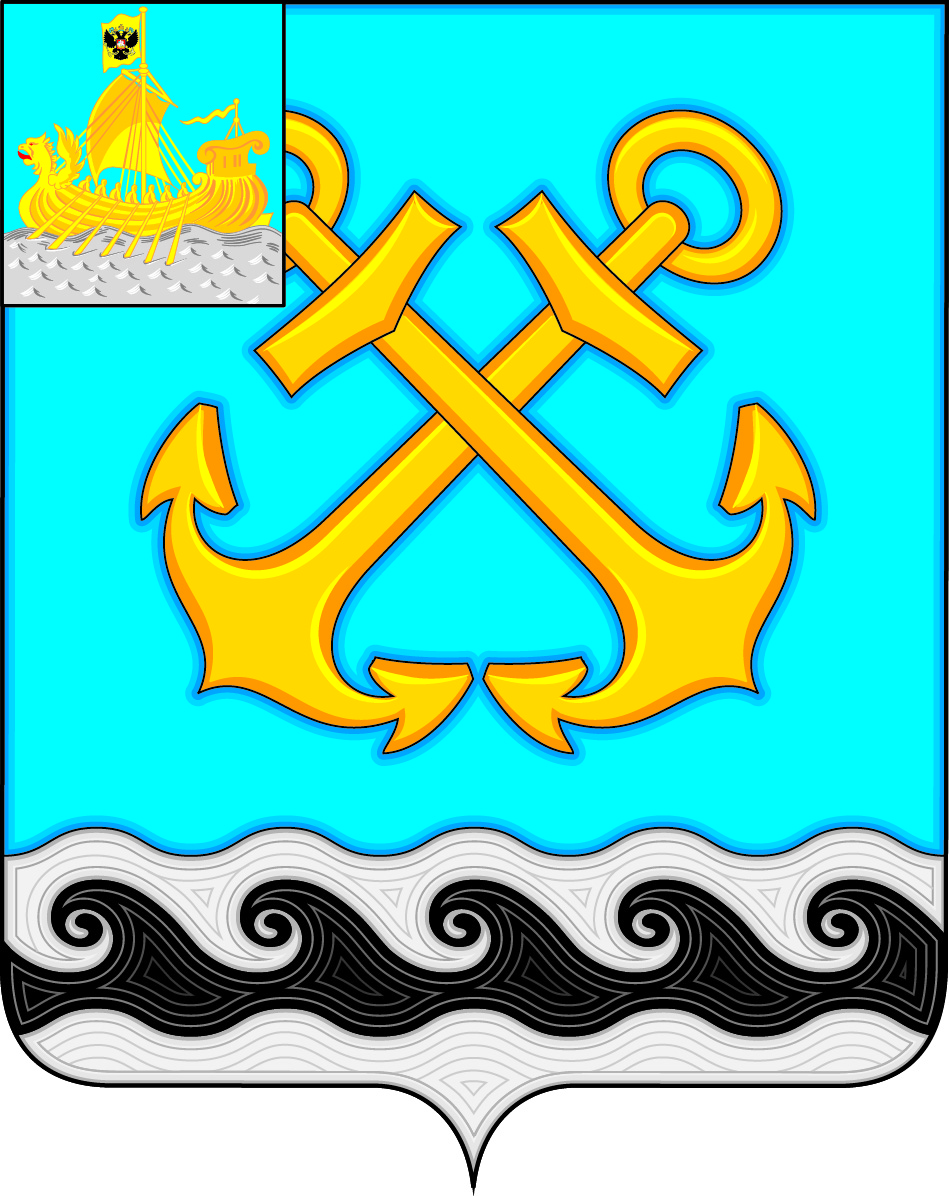 Информационный бюллетень Учредитель: Совет депутатов Чернопенского сельского поселения Костромского муниципального районаКостромской областиИнформационный бюллетеньвыходит с 30 ноября 2006 года             № 11      пятница  07 июля 2017 года Сегодня в номере:Об исполнении бюджета Чернопенского  сельского поселения Костромского  муниципального района за 2016 год. (Решение Совета депутатов от 29.06.2017 г. 24)……………………………………………………………………………………..стр.2О внесении изменений и дополнений в Решение Совета депутатов МО Чернопенское сельское поселение от 22.12.2016г. № 57( в редакции  решения от 26.01.2017г №1 от 28.02.2017г № 9 от 30.03.2017 г. № 15  от 27.04.17 №16, от 25.05.17 г. № 21) (Решение Совета депутатов от 29.06.2017 г. № 26)…………………………………….………………………………………………стр.23Об отмене решения Совета депутатов Чернопенского сельского поселения Костромского муниципального района Костромской области от  27.03.2017 г. № 10 (в редакции решения Совета депутатов от 29.10.2009 г. № 54) «Об утверждении Положения о муниципальном земельном контроле Чернопенского сельского поселения Костромского муниципального района Костромской области» (Решение Совета депутатов от 29.06.2017 г. № 27)………………………….………………………………………………             стр.44О внесении изменений и дополнений в  Положение о муниципальной службе в МО Чернопенское сельское поселение Костромского муниципального района Костромской области, утвержденное решением Совета депутатов от 25.12.2008  № 12 (в редакции решения Совета депутатов от № 23 от 26.03.2009,  № 26 от   24.06.2010) (Решение Совета депутатов от 29.06.2017 г. № 28)………………………….………………………………………………               стр.45О рассмотрении письма Управления ЗАГС Костромской области «Об изъятии полномочий» от 07.06.2017 г. № 637   (Решение Совета депутатов от 29.06.2017 г. № 29)………………………….………………………………………………                стр.71О рассмотрении представления прокуроры Костромского района от 05.06.2017 года № 22-2017 г. (Решение Совета депутатов от 06.07.2017 г. № 30)………………………….………………………………………………                стр.73О направлении депутатского запроса в Управление по борьбе с экономическими преступлениями УВД по Костромской области о  проверке объективности определения рыночной стоимости здания спортивного комплекса, расположенного по адресу: Костромская область, Костромской район, п. Сухоногово, пл. Советская, д. 5. (Решение Совета депутатов от 06.07.2017 г. № 31)….………………………………………………                стр.74Об отмене постановления администрации Чернопенского сельского поселения «Об утверждении административного регламента  по осуществлению муниципального контроля за использованием земель на территории Чернопенского сельского поселения Костромского муниципального района Костромской области» (в редакции постановления от 05.12.2014 № 82, от 02.12.2016 № 219) от 12.12.2013 № 119 (постановление администрации Чернопенского сельского поселения №40 от 14.06.2018)…………………………………………………………..                   стр.КОСТРОМСКАЯ ОБЛАСТЬКОСТРОМСКОЙ МУНИЦИПАЛЬНЫЙ РАЙОНСОВЕТ ДЕПУТАТОВЧЕРНОПЕНСКОГО СЕЛЬСКОГО ПОСЕЛЕНИЯтретьего созыва                                                        РЕШЕНИЕ 29 июня   2017 года   №   24                                                            п. Сухоногово	Об исполнении бюджета Чернопенского              сельского поселения 	Костромского              муниципального района за 2016 год                                                                                 	В соответствии с Уставом  МО  Чернопенское сельское поселение, Положением  о бюджетном процессе в муниципальном образовании  Чернопенское  сельское поселение, утвержденным  решением Совета депутатов от  25.04.13 г.  № 18 заслушав  и обсудив  информацию  Директора  МКУ « ЦБ Чернопенского  сельского поселения»  Кузнецовой О.В. ,Совет депутатов   решил:Утвердить отчет об исполнении бюджета  Чернопенского сельского поселения  Костромского муниципального района за 2016 год: по доходам в сумме 11 441 896 ,40 рублей; по расходам 11  137 000,29  рублей;с  профицитом   бюджета  304 896,11  рублей;и со следующими показателями:доходы бюджета Чернопенского сельского поселения  Костромского муниципального района по кодам классификации доходов бюджетов за 2016 год согласно приложению №1 к настоящему решению;ведомственная структура, распределение бюджетных ассигнований по разделам, подразделам, целевым статьям и видам расходов классификации расходов бюджетов Российской Федерации бюджета Чернопенского  сельского поселения за  2016 год согласно приложения № 2 к настоящему решению;Данное решение вступает в силу с момента подписания и подлежит опубликованию в информационном бюллетене «Чернопенский вестник Костромского района». Глава Чернопенского сельского поселенияКостромского муниципального районаКостромской области							Е.Н. ЗубоваКОСТРОМСКАЯ ОБЛАСТЬКОСТРОМСКОЙ МУНИЦИПАЛЬНЫЙ РАЙОНСОВЕТ ДЕПУТАТОВЧЕРНОПЕНСКОГО СЕЛЬСКОГО ПОСЕЛЕНИЯвторого созываРЕШЕНИЯ29 июня 2017   года  №   26   				                          п. СухоноговоЗаслушав информацию  об изменении доходной и расходной части бюджета  Чернопенского сельского поселения на 2017 год , Совет депутатов решил:  1. Внести следующие изменения и дополнения в решение Совета депутатов  № 57 от 22 декабря 2016  года  «О бюджете Чернопенского сельского поселения Костромского муниципального района на 2017 год» (в редакции  решения от 26.01.2017 г. № 1, от 28.02.2017 г. № 9, от 30.03.2017 г. № 15, от 27.04.17 г. № 16, от 25.05.17 г. № 21):1.1.  Увеличить      доходную часть    бюджета  на   621 867    рублей,  в том числе  за счет  увеличения   собственных  доходов   на 36 867  рублей, за счет  увеличения безвозмездных поступлений  на  585 000   рублей  .1.2.   Увеличить      расходную часть бюджета  поселения  на    511 278 рублей.1.3 Пункт 1 решения  изложить в следующей редакции:  Утвердить бюджет Чернопенского сельского поселения на 2017 год,  с учетом внесенных изменений по доходам  в размере  13  889 468     рубль,  по расходам в размере  14 805 481  рубля  с дефицитом   бюджета    916 013       рублей  .1.4.Приложение № 1 «Источники финансирования  дефицита бюджета Чернопенского сельского поселения на 2017 год »,  Приложение  № 5 «Объем поступлений доходов в бюджет Чернопенского сельского поселения на 2017 год», Приложение № 6 Ведомственная структура, распределение бюджетных ассигнований по разделам, подразделам, целевым статьям и видам расходов классификации расходов бюджетов Российской Федерации бюджета Чернопенского  сельского поселения на 2017 год изложить в новой редакции.   2. Настоящее решение вступает в силу с момента подписания и подлежит  опубликованию  в информационном бюллетене «Чернопенский вестник».Глава Чернопенского сельского поселения                                                  Костромского муниципального районаКостромской области  					                                Е.Н. Зубова 		                                                                                                                        Приложение №1к решению Совета депутатовЧернопенского сельского № 57 от 22.12.2016 г. ( в редакции №  26 от 26.06.2017г.)Источники финансирования дефицитабюджета Чернопенского  сельского поселения на 2017 годКОСТРОМСКАЯ ОБЛАСТЬКОСТРОМСКОЙ МУНИЦИПАЛЬНЫЙ РАЙОНСОВЕТ ДЕПУТАТОВЧЕРНОПЕНСКОГО СЕЛЬСКОГО ПОСЕЛЕНИЯтретьего созыва                                                       РЕШЕНИЕ 29 июня   2017 года   № 27                                                              п. Сухоногово	В соответствии с Законом Костромской области от 04.12.2015 № 38-6-ЗКО "О закреплении за сельским поселением Костромской области вопросов местного значения"(в редакции закона № 169-6-ЗКО от 29.11.2016 г.), на основании протеста Костромской межрайонной природоохранной прокуратуры от 07.06.2017 г. № 30-2017 на решение Совета депутатов Чернопенского сельского поселения от  27.03.2007 г. № 10 «Об утверждении Положения о муниципальном земельном контроле Чернопенского сельского поселения Костромского муниципального района Костромской области» руководствуясь Уставом Чернопенского сельского поселения Костромского муниципального района Костромской области,  Совет депутатов Чернопенского сельского поселения Костромского муниципального района  РЕШИЛ:	1. Решение Совета депутатов    Чернопенского сельского поселения Костромского муниципального района Костромской области от  27.03.2017 г. № 10 (в редакции решения Совета депутатов от 29.10.2009 г. № 54) «Об утверждении Положения о муниципальном земельном контроле Чернопенского сельского поселения Костромского муниципального района Костромской области» отменить.	2. Настоящее решение вступает в силу с момента  опубликования в информационном бюллетене «Чернопенский вестник».Глава Чернопенского сельского поселения                                                  Костромского муниципального районаКостромской области  					                                Е.Н.Зубова 		             КОСТРОМСКАЯ ОБЛАСТЬКОСТРОМСКОЙ МУНИЦИПАЛЬНЫЙ РАЙОНСОВЕТ ДЕПУТАТОВЧЕРНОПЕНСКОГО СЕЛЬСКОГО ПОСЕЛЕНИЯтретьего созыва                                                        РЕШЕНИЕ29 июня   2017 года   №   28                                                              п. Сухоногово	В соответствии с Федеральным законам от 06.10.2003 № 131-ФЗ "Об общих принципах организации местного самоуправления в Российской Федерации", Федеральным законом от 02.03.2007  № 25-ФЗ «О муниципальной службе в Российской Федерации», Законом Костромской области от 09.11.2007 № 210-4-ЗКО "О муниципальной службе в Костромской области", руководствуясь Уставом Чернопенского сельского поселения Костромского муниципального района Костромской области,     Совет депутатов Чернопенского сельского поселения Костромского муниципального района  решил:	1. Внести  в   Положение о муниципальной службе в МО Чернопенское сельское поселение Костромского муниципального района Костромской области, утвержденное решением Совета депутатов от 25.12.2008  № 12 (в редакции решения Совета депутатов от № 23 от 26.03.2009,  № 26 от   24.06.2010) (далее  - Положение) следующие изменения и дополнения:	1.1.  Статью 7 Положения изложить в новой редакции:        “Статья 7. Квалификационные требования для замещения должностей муниципальной службы  администрации  Чернопенского сельского поселения.     Квалификационные   требования   к   уровню профессионального образования, стажу муниципальной службы или стажу работы по специальности, направлению подготовки, необходимым для замещения должностей муниципальной службы, устанавливаются муниципальными правовыми актами на основе Типовых квалификационных требований для замещения должностей муниципальной службы, установленных приложением 1 к настоящему Положению. Квалификационные требования к знаниям и умениям, которые необходимы для исполнения должностных обязанностей, устанавливаются в зависимости от области и вида профессиональной служебной деятельности муниципального служащего его должностной инструкцией. Должностной инструкцией муниципального служащего могут также предусматриваться квалификационные требования к специальности, направлению подготовки, которые необходимы для замещения должности муниципальной службы” ;       1.2.  Абзацы 1 и 2 части 7 статьи 7.2 Положения  изложить в новой редакции:      «Первые и очередные классные чины муниципальным служащим, замещающим должности муниципальной службы на определенный срок полномочий, за исключением муниципальных служащих, замещающих должности, относящиеся к высшей группе должностей муниципальной службы, присваиваются по результатам квалификационного экзамена.    Квалификационный экзамен проводится при решении вопроса о присвоении классного чина муниципальной службы по инициативе муниципального служащего не позднее чем через три месяца после дня подачи им письменного заявления о присвоении классного чина по замещаемой должности муниципальной службы.»;        1.3. Часть 10  статьи  7.2  после  слов  «личное дело» дополнить словами  «и трудовую книжку»;    1.4. Статью  10  после  слова  «должностей» дополнить словоми «государственной»;          1.5.  В части 3 статьи 16 второе предложение исключить ;          1.6.   В части 4 статьи 16 цифры "15" заменить цифрами "10 ;     1.7.  Статью  16  Положения  дополнить  частью  6  следующего содержания:  «6. Муниципальному служащему, для которого установлен ненормированный служебный день, предоставляется ежегодный дополнительный оплачиваемый отпуск за ненормированный служебный день продолжительностью три календарных дня.»;         1.8.  Пункт 1 части 1 статьи 19 Положения изложить в новой редакции:      «1) дополнительное профессиональное образование с сохранением на этот период замещаемой должности муниципальной службы и денежного содержания; »;      1.9.  Главу 4     Положения  дополнить  статьей  19.1  следующего содержания:    «Статья 19.1.  Дисциплинарная  ответственность  муниципального служащего1. За совершение дисциплинарного проступка - неисполнение или ненадлежащее исполнение муниципальным служащим по его вине возложенных на него служебных обязанностей - представитель нанимателя (работодатель) имеет право применить следующие дисциплинарные взыскания: 1) замечание; 2) выговор 3) увольнение с муниципальной службы по соответствующим основаниям. 2. Муниципальный служащий, допустивший дисциплинарный проступок, может быть временно (но не более чем на один месяц), до решения вопроса о его дисциплинарной ответственности, отстранен от исполнения должностных обязанностей с сохранением денежного содержания. Отстранение муниципального служащего от исполнения должностных обязанностей в этом случае производится муниципальным правовым актом. 3. Порядок применения и снятия дисциплинарных взысканий определяется трудовым законодательством.»;        1.10.  Главу 4     Положения  дополнить  статьей  19.2  следующего содержания:           «Статья 19.2. Взыскания за несоблюдение ограничений и запретов, требований о предотвращении или об урегулировании конфликта интересов и неисполнение обязанностей, установленных в целях противодействия коррупции1. За несоблюдение муниципальным служащим ограничений и запретов, требований о предотвращении или об урегулировании конфликта интересов и неисполнение обязанностей, установленных в целях противодействия коррупции   Федеральным законом, Федеральным законом  от 25 декабря 2008 года № 273-ФЗ "О противодействии коррупции" и другими федеральными законами, налагаются взыскания, предусмотренные статьей 27   Федерального закона  "О муниципальной службе в Российской Федерации"2. Муниципальный служащий подлежит увольнению с муниципальной службы в связи с утратой доверия в случаях совершения правонарушений, установленных статьями 14.1 и 15     Федерального закона "О муниципальной службе в Российской Федерации". 3. Взыскания, предусмотренные статьями 14.1, 15 и 27  Федерального закона "О муниципальной службе в Российской Федерации", применяются представителем нанимателя (работодателем) в порядке, установленном нормативными правовыми актами субъекта Российской Федерации и (или) муниципальными нормативными правовыми актами, на основании 1) доклада о результатах проверки, проведенной подразделением кадровой службы соответствующего муниципального органа по профилактике коррупционных и иных правонарушений 2) рекомендации комиссии по соблюдению требований к служебному поведению муниципальных служащих и урегулированию конфликта интересов в случае, если доклад о результатах проверки направлялся в комиссию 3) объяснений муниципального служащего 4) иных материалов. 4. При применении взысканий, предусмотренных статьями 14.1, 15 и 27   Федерального закона "О муниципальной службе в Российской Федерации", учитываются характер совершенного муниципальным служащим коррупционного правонарушения, его тяжесть, обстоятельства, при которых оно совершено, соблюдение муниципальным служащим других ограничений и запретов, требований о предотвращении или об урегулировании конфликта интересов и исполнение им обязанностей, установленных в целях противодействия коррупции, а также предшествующие результаты исполнения муниципальным служащим своих должностных обязанностей.5. В акте о применении к муниципальному служащему взыскания в случае совершения им коррупционного правонарушения в качестве основания применения взыскания указывается часть 1 или 2  статьи 27.1 Федерального закона "О муниципальной службе в Российской Федерации".6. Взыскания, предусмотренные статьями 14.1, 15 и 27  Федерального закона "О муниципальной службе в Российской Федерации", применяются в порядке и сроки, которые установлены   Федеральным законом "О муниципальной службе в Российской Федерации", нормативными правовыми актами субъектов Российской Федерации и (или) муниципальными нормативными правовыми актами.».	2. Настоящее решение вступает в силу с момента  опубликования в информационном бюллетене «Чернопенский вестник».Глава Чернопенского сельского поселения                                                  Костромского муниципального районаКостромской области  					                                Е.Н.Зубова 		             Приложение  к решению Совета депутатовот 25.12.2008  № 12(в редакции решения Совета депутатов от № 23 от 26.03.2009,№ 26 от  24.06.2010,   от 29.06.2017 №  28)ПОЛОЖЕНИЕо муниципальной службе в МО Чернопенское сельское поселениеКостромского муниципального районаКостромской областиГлава 1. ОБЩИЕ ПОЛОЖЕНИЯСтатья 1. Предмет регулирования настоящего положенияНастоящее Положение разработано в соответствии с Конституцией Российской Федерации, Федеральными законами от 06.10.2003 N 131-ФЗ "Об общих принципах организации местного самоуправления в Российской Федерации", от 02.03.2007 N 25-ФЗ "О муниципальной службе в Российской Федерации", Законом Костромской области от 09.11.2007 N 210-4-ЗКО "О муниципальной службе в Костромской области", Уставом муниципального образования Чернопенское сельское поселение Костромского муниципального района Костромской области и регулирует отдельные положения муниципальной службы  МО Чернопенского сельского поселения Костромского муниципального района Костромской области в пределах полномочий, предоставленных органам местного самоуправления федеральным и областным законодательством.Статья 2. Муниципальная служба и муниципальный служащий в администрации Чернопенского сельского поселения1. Муниципальная служба в администрации Чернопенского сельского поселения - профессиональная деятельность граждан, которая осуществляется на постоянной основе на должностях муниципальной службы, замещаемых путем заключения трудового договора (контракта).2. Муниципальным служащим является гражданин, исполняющий в порядке, определенном настоящим Положением и иными муниципальными правовыми актами, в соответствии с федеральными законами и законами Костромской области, обязанности по должности муниципальной службы за денежное содержание, выплачиваемое за счет средств бюджета Чернопенского сельского поселения.Лица, исполняющие обязанности по техническому обеспечению деятельности органов местного самоуправления Чернопенского сельского поселения, не замещают должности муниципальной службы и не являются муниципальными служащими.Статья 3. Правовые основы муниципальной службы в  администрации Чернопенского сельского поселения1. Правовые основы муниципальной службы в Чернопенском сельском поселении составляют Конституция Российской Федерации, а также Федеральные законы от 06.10.2003 N 131-ФЗ "Об общих принципах организации местного самоуправления в Российской Федерации", от 02.03.2007 N 25-ФЗ "О муниципальной службе в Российской Федерации" и другие федеральные законы, иные нормативные правовые акты Российской Федерации, Закон Костромской области от 09.11.2007 N 210-4-ЗКО "О муниципальной службе в Костромской области" и другие законы, иные нормативные правовые акты Костромской области, Устав муниципального образования Чернопенское сельское поселение Костромского муниципального района Костромской области, настоящее Положение и принимаемые в соответствии с ними муниципальные правовые акты органов местного самоуправления Чернопенского сельского поселения.2. На муниципальных служащих распространяется действие трудового законодательства с особенностями, предусмотренными Федеральным законом "О муниципальной службе в Российской Федерации".Статья 4. Полномочия органа местного самоуправления в сфере муниципальной службы1. К полномочиям органа местного самоуправления Чернопенского сельского поселения в сфере муниципальной службы относятся:1) утверждение Реестра должностей муниципальной службы в администрации  Чернопенского сельского поселения;2) установление квалификационных требований к уровню профессионального образования, стажу муниципальной службы, или стажу работы по специальности, профессиональным знаниям и навыкам, необходимым для исполнения должностных обязанностей;3) повышение квалификации муниципальных служащих за счет средств бюджета Чернопенского сельского поселения;4) определение порядка проведения конкурса на замещение должности муниципальной службы;5) утверждение положения о проведении аттестации муниципальных служащих;6) определение размера должностного оклада муниципальных служащих, а также размера ежемесячных и иных дополнительных выплат и порядка их осуществления;7) установление видов поощрения муниципального служащего и порядка их применения;8) утверждение порядка ведения реестра муниципальных служащих;9) создание кадрового резерва для замещения вакантных должностей муниципальной службы;10) установление порядка транспортного обслуживания, обеспечиваемого в связи с исполнением должностных обязанностей, в зависимости от группы замещаемой должности муниципальной службы, а также компенсацию за использование личного транспорта в служебных целях и возмещение расходов, связанных с его использованием;11) установление порядка возмещения расходов на ритуальные услуги членам семей и иным лицам, осуществляющим похороны муниципального служащего.2. Органами местного самоуправления Чернопенского сельского поселения в соответствии с законодательством Российской Федерации и Костромской области также регулируются вопросы, связанные с поступлением на муниципальную службу, ее прохождением, заключением трудового договора (контракта), назначением на должность муниципальной службы, освобождением от замещаемой должности муниципальной службы, исчислением стажа муниципальной службы, увольнением - муниципального служащего с муниципальной службы и выходом его на пенсию.Глава 2. ДОЛЖНОСТИ МУНИЦИПАЛЬНОЙ СЛУЖБЫ  ЧЕРНОПЕНСКОГО СЕЛЬСКОГО ПОСЕЛЕНИЯСтатья 5. Должность муниципальной службы  Чернопенского сельского поселения.1. Муниципальная должность (должность муниципальной службы) в администрации Чернопенского сельского поселения - должность в органе местного самоуправления Чернопенского сельского поселения, избирательной комиссии Чернопенского сельского поселения, которая образуется в соответствии с Уставом муниципального образования Чернопенское сельское поселение Костромского района Костромской области, с Положением об органе местного самоуправления, Положением об избирательной комиссии Чернопенского сельского поселения, установленным кругом обязанностей по обеспечению исполнения полномочий органа местного самоуправления, избирательной комиссии или лица, замещающего муниципальную должность.2. В соответствии с Федеральным законом "О муниципальной службе в Российской Федерации" должности муниципальной службы подразделяются в Реестре должностей муниципальной службы в Костромской области, утвержденным Законом Костромской области на следующие группы:1) высшие должности муниципальной службы;2) главные должности муниципальной службы;3) ведущие должности муниципальной службы;4) старшие должности муниципальной службы;5) младшие должности муниципальной службы.Статья 6. Реестр должностей муниципальной службы администрации Чернопенского сельского поселения.1. Реестр должностей муниципальной службы администрации Чернопенского сельского поселения утверждается настоящим Положением в соответствии с Реестром должностей муниципальной службы в Костромской области, утвержденным Законом Костромской области.2. Реестр должностей муниципальной службы в администрации Чернопенского сельского поселения  подразделяется на:1) Должности муниципальной службы в администрации Чернопенского сельского поселения.Высшая группа должностейГлава администрацииЗаместитель главы администрацииСтаршая группа должностейГлавный специалистВедущий специалистСпециалист 1-й категорииМладшая группа должностейСпециалист 2-й категорииСпециалист3. При составлении и утверждении штатного расписания используются наименования должностей муниципальной службы, предусмотренные Реестром должностей муниципальной службы администрации Чернопенского сельского поселения. В штатном расписании допускается двойное наименование должностей муниципальной службы администрации  Чернопенского сельского поселения если:1) заместитель главы местной администрации является руководителем отраслевого (функционального) органа местной администрации;2) заместитель руководителя отраслевого (функционального) органа администрации является руководителем структурного подразделения этого органа;3) лицо, замещающее должность муниципальной службы, является главным бухгалтером или его заместителем;4) лицо, замещающее должность муниципальной службы является юристом, главным архитектором;5) наименование должности муниципальной службы прямо предусмотрено федеральным законодательством.В целях технического обеспечения деятельности органов местного самоуправления в штатное расписание могут включаться должности, не относящиеся к муниципальным должностям.Статья 7. Квалификационные требования для замещения должностей муниципальной службы  администрации  Чернопенского сельского поселения.Квалификационные требования к уровню профессионального образования, стажу муниципальной службы или стажу работы по специальности, направлению подготовки, необходимым для замещения должностей муниципальной службы, устанавливаются муниципальными правовыми актами на основе Типовых квалификационных требований для замещения должностей муниципальной службы, установленных приложением  к настоящему Положению. Квалификационные требования к знаниям и умениям, которые необходимы для исполнения должностных обязанностей, устанавливаются в зависимости от области и вида профессиональной служебной деятельности муниципального служащего его должностной инструкцией. Должностной инструкцией муниципального служащего могут также предусматриваться квалификационные требования к специальности, направлению подготовки, которые необходимы для замещения должности муниципальной службы. (в редакции решения Совета депутатов от 29.06.2017 № 28)Статья 7.1. Классные чины муниципальных служащих1. В системе муниципальной службы в Чернопенском сельском поселении устанавливаются следующие классные чины муниципальных служащих:1) секретарь муниципальной службы 3 класса;2) секретарь муниципальной службы 2 класса;3) секретарь муниципальной службы 1 класса;4) референт муниципальной службы 3 класса;5) референт муниципальной службы 2 класса;6) референт муниципальной службы 1 класса;7) советник муниципальной службы 3 класса;8) советник муниципальной службы 2 класса;9) советник муниципальной службы 1 класса;10) муниципальный советник 3 класса;11) муниципальный советник 2 класса;12) муниципальный советник 1 класса;13) действительный муниципальный советник 3 класса;14) действительный муниципальный советник 2 класса;15) действительный муниципальный советник 1 класса.2. Классные чины муниципальных служащих (далее - классные чины) присваиваются муниципальным служащим в соответствии с замещаемой должностью муниципальной службы в пределах группы должностей муниципальной службы.3. Муниципальным служащим, замещающим должности муниципальной службы младшей группы, присваивается классный чин - секретарь муниципальной службы 1, 2 или 3 класса.4. Муниципальным служащим, замещающим должности муниципальной службы старшей группы, присваивается классный чин - референт муниципальной службы 1, 2 или 3 класса.5. Муниципальным служащим, замещающим должности муниципальной службы ведущей группы, присваивается классный чин - советник муниципальной службы 1, 2 или 3 класса.6. Муниципальным служащим, замещающим должности муниципальной службы главной группы, присваивается классный чин - муниципальный советник 1, 2 или 3 класса.7. Муниципальным служащим, замещающим должности муниципальной службы высшей группы, присваивается классный чин - действительный муниципальный советник 1, 2 или 3 класса. (статья 7.1 введена решением Совета депутатов №  26  от 24.06.2010)Статья 7.2. Порядок присвоения и сохранения классных чинов.1. Классные чины присваиваются муниципальным служащим персонально, с соблюдением последовательности, в соответствии с замещаемой должностью муниципальной службы в пределах группы должностей муниципальной службы, а также с учетом профессионального уровня, продолжительности муниципальной службы в предыдущем классном чине и в замещаемой должности муниципальной службы.2. Классный чин может быть первым или очередным. Первый классный чин присваивается муниципальному служащему, не имеющему классного чина.3. Первыми классными чинами (в зависимости от группы должностей муниципальной службы, к которой относится должность муниципальной службы, замещаемая муниципальным служащим) являются:1) для младшей группы должностей муниципальной службы - секретарь муниципальной службы 3 класса;2) для старшей группы должностей муниципальной службы - референт муниципальной службы 3 класса;3) для ведущей группы должностей муниципальной службы - советник муниципальной службы 3 класса;4) для главной группы должностей муниципальной службы - муниципальный советник 3 класса;5) для высшей группы должностей муниципальной службы - действительный муниципальный советник 3 класса.4. Первый классный чин присваивается муниципальному служащему после успешного завершения испытания, а если испытание не устанавливалось, то не ранее чем через три месяца после назначения на должность муниципальной службы.5. Очередной классный чин присваивается муниципальному служащему по истечении срока, установленного для прохождения муниципальной службы в предыдущем классном чине, и при условии, что он замещает должность муниципальной службы, для которой предусмотрен классный чин, равный или более высокий, чем классный чин, присваиваемый муниципальному служащему.6. Для прохождения муниципальной службы устанавливаются следующие сроки:1) в классных чинах секретаря муниципальной службы 3 и 2 класса, референта муниципальной службы 3 и 2 класса - не менее одного года;2) в классных чинах советника муниципальной службы 3 и 2 класса, муниципального советника 3 и 2 класса - не менее двух лет;3) в классных чинах действительного муниципального советника 3 и 2 класса - не менее одного года.Для прохождения муниципальной службы в классных чинах секретаря муниципальной службы 1 класса, референта муниципальной службы 1 класса, советника муниципальной службы 1 класса, муниципального советника 1 класса сроки не устанавливаются.Срок прохождения муниципальной службы в классном чине исчисляется со дня его присвоения.7. Первые и очередные классные чины муниципальным служащим, замещающим должности муниципальной службы на определенный срок полномочий, за исключением муниципальных служащих, замещающих должности, относящиеся к высшей группе должностей муниципальной службы, присваиваются по результатам квалификационного экзамена (в редакции решения Совета депутатов от 29.06.2017 № 28)Квалификационный экзамен проводится при решении вопроса о присвоении классного чина муниципальной службы по инициативе муниципального служащего не позднее чем через три месяца после дня подачи им письменного заявления о присвоении классного чина по замещаемой должности муниципальной службы.(в редакции решения Совета депутатов от 29.06.2017 № 28 )Квалификационный экзамен муниципального служащего проводится в установленных формах оценки его знаний, навыков и умений (профессионального уровня) конкурсной или аттестационной комиссией, формируемой представителем нанимателя (работодателя).Муниципальный служащий вправе обжаловать результаты квалификационного экзамена в порядке, установленном законодательством.Положение о порядке сдачи квалификационного экзамена муниципального служащего и формах оценки знаний, навыков и умений (профессионального уровня) утверждается представительным органом муниципального образования.8. При назначении муниципального служащего на более высокую должность муниципальной службы ему может быть присвоен очередной классный чин, если истек срок, установленный частью 6 настоящей статьи для прохождения муниципальной службы в предыдущем классном чине, и при условии, что для этой должности муниципальной службы предусмотрен классный чин, равный или более высокий, чем классный чин, присваиваемый муниципальному служащему.При назначении муниципального служащего на должность муниципальной службы, которая относится к более высокой группе должностей муниципальной службы, чем замещаемая им ранее, указанному служащему может быть присвоен классный чин, являющийся в соответствии с частью 3 настоящей статьи первым для этой группы должностей муниципальной службы, если этот классный чин выше классного чина, который имеет муниципальный служащий. В указанном случае классный чин присваивается без соблюдения последовательности и без учета продолжительности муниципальной службы в предыдущем классном чине.9. Присвоение классных чинов муниципальным служащим производится правовым актом представителя нанимателя (работодателя), за исключением лиц, указанных в абзаце втором части 9 настоящей статьи.Присвоение классных чинов главе местной администрации, назначаемому по контракту, руководителям иных органов местного самоуправления, являющимся муниципальными служащими, осуществляется правовыми актами главы муниципального образования.10. Соответствующая запись о присвоении муниципальному служащему классного чина вносится в его личное дело и трудовую книжку. Со дня присвоения муниципальному служащему классного чина ему устанавливается ежемесячная надбавка к должностному окладу за классный чин в размере, определяемом в соответствии с положениями статьи 13 настоящего положения. (в редакции решения Совета депутатов от 29.06.2017 № 28)11. Классный чин не присваивается муниципальным служащим, имеющим дисциплинарные взыскания, а также муниципальным служащим, в отношении которых возбуждено уголовное дело.12. В качестве меры поощрения за особые отличия в муниципальной службе классный чин муниципальному служащему может быть присвоен:1) до истечения срока, установленного частью 6 настоящей статьи для прохождения муниципальной службы в соответствующем классном чине, но не ранее чем через шесть месяцев пребывания в замещаемой должности муниципальной службы, - не выше классного чина, соответствующего этой должности муниципальной службы;2) по истечении срока, установленного частью 6 настоящей статьи для прохождения муниципальной службы в соответствующем классном чине, - на одну ступень выше классного чина, соответствующего замещаемой должности муниципальной службы в пределах группы должностей муниципальной службы, к которой относится замещаемая должность.13. Присвоенный классный чин сохраняется за муниципальным служащим при переводе муниципального служащего на иные должности муниципальной службы и увольнении с муниципальной службы (в том числе в связи с выходом на пенсию).14. Гражданин Российской Федерации может быть лишен классного чина муниципальной службы судом при осуждении за совершение тяжкого или особо тяжкого преступления.( статья 7.2 введена решением Совета депутатов №    от 24.06.2010 г.)Статья 8. Соотношение должностей муниципальной службыСоотношение должностей муниципальной службы и должностей государственной гражданской службы в Костромской области с учетом квалификационных требований к соответствующим должностям муниципальной службы и должностям государственной гражданской службы Костромской области устанавливается соответствующим законом Костромской области. (в редакции решения Совета депутатов от 29.06.2017 № 28)Глава 3. ПРАВОВОЙ СТАТУС МУНИЦИПАЛЬНОГО СЛУЖАЩЕГОАДМИНИСТРАЦИИ ЧЕРНОПЕНСКОГО СЕЛЬСКОГО ПОСЕЛЕНИЯСтатья 9. Основные права, обязанности, гарантии, ограничения и запреты служащего  администрации  Чернопенского сельского поселения1. На муниципального служащего администрации Чернопенского сельского поселения в полной мере распространяются основные права, обязанности, а также гарантии, ограничения и запреты, установленные Федеральным законом "О муниципальной службе в Российской Федерации", а также гарантии, установленные законами Костромской области и Уставом муниципального образования Чернопенское сельское поселение Костромского района Костромской области.Глава 4. ПОРЯДОК ПРОХОЖДЕНИЯ МУНИЦИПАЛЬНОЙ СЛУЖБЫВ АДМИНИСТРАЦИИ ЧЕРНОПЕНСКОГО СЕЛЬСКОГО ПОСЕЛЕНИЯСтатья 10. Порядок замещения должностей муниципальной службы Чернопенского сельского поселения1. На муниципальную службу администрации Чернопенского сельского поселения вправе поступать граждане Российской Федерации, граждане иностранных государств - участников международных договоров Российской Федерации, в соответствии с которыми иностранные граждане имеют право находиться на муниципальной службе (далее - граждане), достигшие возраста 18 лет, владеющие государственным языком Российской Федерации и соответствующие квалификационным требованиям, установленным для замещения должностей муниципальной службы Федеральным законом "О муниципальной службе в Российской Федерации", Законом Костромской области "О муниципальной службе в Костромской области", настоящим Положением, при отсутствии обстоятельств, определенных Федеральным законом "О муниципальной службе в Российской Федерации" в качестве ограничений, связанных с муниципальной службой.2. При поступлении на муниципальную службу гражданин предоставляет документы, определенные Федеральным законом "О муниципальной службе в Российской Федерации", а также иные документы, предусмотренные федеральными законами, указами Президента Российской Федерации и постановлениями Правительства Российской Федерации.Предоставленные гражданином при поступлении на муниципальную службу сведения могут подвергаться проверке в установленном федеральными законами порядке. В случае установления в процессе проверки обстоятельств, препятствующих поступлению гражданина на муниципальную службу, указанный гражданин информируется в письменной форме о причинах отказа в поступлении на муниципальную службу.3. Поступление гражданина на муниципальную службу в администрацию Чернопенского сельского поселения осуществляется в результате назначения на должность муниципальной службы на условиях трудового договора в соответствии с трудовым законодательством с учетом особенностей, предусмотренных Федеральным законом "О муниципальной службе в Российской Федерации", и оформляется правовым актом представителя нанимателя (работодателя).Сторонами трудового договора при поступлении на муниципальную службу являются представитель нанимателя (работодатель) и муниципальный служащий.4. Замещение должности главы администрации Чернопенского сельского поселения по контракту, заключение и расторжение контракта с лицом, назначенным на указанную должность по контракту, определяются Федеральным законом от 06.10.2003 N 131-ФЗ "Об общих принципах организации местного самоуправления в Российской Федерации", Уставом муниципального образования Костромской муниципальный район Костромской области, Положением о порядке и условиях проведения конкурса на замещение должности Главы администрации Чернопенского сельского поселения  Костромского  района Костромской области.Статья 11. Конкурс на замещение должности муниципальной службы администрации Чернопенского сельского поселения.1. При замещении должности муниципальной службы в администрации Чернопенского сельского поселения заключению трудового договора может предшествовать конкурс, в ходе которого осуществляется оценка профессионального уровня претендентов на замещение должности муниципальной службы, их соответствия установленным квалификационным требованиям к должности муниципальной службы.2. Порядок проведения конкурса на замещение должности муниципальной службы устанавливается Положением о конкурсе на замещение вакантной должности муниципальной службы администрации Чернопенского сельского поселения Костромского  района Костромской области.Статья 12. Аттестация муниципального служащего1. Аттестация муниципального служащего проводится в целях определения его соответствия замещаемой должности муниципальной службы.2. Порядок проведения аттестации муниципального служащего устанавливается Положением о проведении аттестации в органе местного самоуправления Чернопенского сельского поселения Костромского  района Костромской области.     Статья 13. Оплата труда муниципального служащего администрации Чернопенского сельского поселения.1. Оплата труда муниципального служащего производится в виде денежного содержания, которое состоит из должностного оклада муниципального служащего в соответствии с замещаемой им должностью муниципальной службы (далее - должностной оклад), а также из ежемесячных и иных дополнительных выплат (далее - дополнительные выплаты).2. К дополнительным выплатам относятся:1) ежемесячная надбавка к должностному окладу за выслугу лет на муниципальной службе;2) ежемесячная надбавка к должностному окладу за особые условия муниципальной службы;3) ежемесячная процентная надбавка к должностному окладу муниципальных служащих, допущенных к государственной тайне на постоянной основе, и сотрудников структурных подразделений по защите государственной тайны;4) ежемесячная надбавка к должностному окладу за классный чин;        5) ежемесячное денежное поощрение;6) премии за выполнение особо важных и сложных заданий;7) единовременная выплата при предоставлении ежегодного оплачиваемого отпуска и материальная помощь, выплачиваемые за счет средств фонда оплаты труда муниципальных служащих.3. Органы местного самоуправления самостоятельно определяют размер и условия оплаты труда муниципальных служащих. Размер должностного оклада, а также размер дополнительных выплат и порядок их осуществления устанавливаются муниципальными правовыми актами, издаваемыми представительным органом муниципального образования в соответствии с законодательством Российской Федерации и Костромской области. ( статья 13 в редакции решения Совета депутатов  № 26  от 24.06.2010 года)Статья 14. Поощрения муниципального служащего администрации Чернопенского сельского поселения1. За образцовое исполнение муниципальным служащим должностных обязанностей, продолжительную и безупречную службу, выполнение заданий особой важности и сложности, другие достижения по службе могут применяться следующие поощрения:1) объявление благодарности;2) выдача премии;3) вручение благодарственного письма;4) награждение почетной грамотой;5) награждение ценным подарком;6) иные поощрения, предусмотренные законодательством Российской Федерации и Костромской области.2. Порядок применения поощрений устанавливается муниципальным правовым актом органа местного самоуправления Чернопенского сельского поселения.Статья 15. Повышение квалификации муниципального служащего администрации Чернопенского сельского поселения1. Целью повышения квалификации муниципального служащего является обновление теоретических и практических знаний муниципального служащего в соответствии с постоянно повышающимися требованиями образовательных стандартов и поддержание уровня их квалификации, достаточного для эффективного исполнения должностных обязанностей. Повышение квалификации муниципального служащего может проводиться в виде профессиональной переподготовки, повышения квалификации и стажировки с сохранением на этот период замещаемой должности муниципальной службы и денежного содержания.2. Повышение квалификации муниципального служащего проводится в течение всей трудовой деятельности муниципального служащего по мере необходимости.3. Расходы, связанные с повышением квалификации муниципального служащего администрации  Чернопенского сельского поселения, осуществляются за счет средств бюджета Чернопенского сельского поселения, предусмотренных на эти цели.Статья 16. Отпуск муниципального служащего1. Муниципальному служащему предоставляется ежегодный отпуск с сохранением замещаемой должности муниципальной службы и денежного содержания, размер которого определяется в порядке, установленном трудовым законодательством для исчисления средней заработной платы.2. Ежегодный оплачиваемый отпуск муниципального служащего состоит из основного оплачиваемого отпуска и дополнительных оплачиваемых отпусков в соответствии с федеральным и областным законодательством.3. Ежегодный основной оплачиваемый отпуск предоставляется муниципальному служащему продолжительностью 30 календарных дней. (в ред. решения Совета депутатов Чернопенского сельского поселения  от 25.12.2008 N 50,  от 29.06.2017 № 28)4. Продолжительность ежегодного дополнительного оплачиваемого отпуска за выслугу лет исчисляется из расчета один календарный день за каждый год муниципальной службы и не может превышать 10 календарных дней. (в редакции решения Совета депутатов от 29.06.2017 № 28)5. Ежегодный дополнительный оплачиваемый отпуск за выслугу лет суммируется с ежегодным основным оплачиваемым отпуском при исчислении общей продолжительности ежегодного оплачиваемого отпуска.6. Муниципальному служащему, для которого установлен ненормированный служебный день, предоставляется ежегодный дополнительный оплачиваемый отпуск за ненормированный служебный день продолжительностью три календарных дня.  (в редакции решения Совета депутатов от 29.06.2017 № 28 )Статья 17. Стаж муниципальной службы1. В стаж (общую продолжительность) муниципальной службы включаются периоды работы на:1) должностях муниципальной службы (муниципальных должностях муниципальной службы);2) муниципальных должностях;3) государственных должностях Российской Федерации и государственных должностях субъектов Российской Федерации;4) должностях государственной гражданской службы, воинских должностях и должностях правоохранительной службы (государственных должностях государственной службы);5) иных должностях, периоды работы на которых включаются в стаж государственной гражданской службы Костромской области.2. По решению комиссии, создаваемой в органе местного самоуправления Чернопенского сельского поселения , на основании письменного заявления муниципального служащего в стаж муниципальной службы в порядке исключения могут быть засчитаны периоды работы (службы), в совокупности не превышающие 5 лет, на должностях, не указанных в части 1 настоящей статьи, в случае если опыт и знания, приобретенные в период замещения данных должностей, необходимы для выполнения обязанностей по замещаемой должности муниципальной службы.3. Периоды работы (службы) включаются (засчитываются) в стаж муниципальной службы на основании сведений о трудовой деятельности, трудовом стаже либо стаже муниципальной (государственной) службы, содержащихся в трудовой книжке и в иных выданных в установленном порядке документах. Указанные периоды работы (службы) исчисляются в календарном порядке (годах, месяцах, днях) и при подсчете стажа муниципальной службы суммируются, независимо от сроков перерыва в трудовой деятельности.4. Стаж муниципальной службы муниципального служащего приравнивается к стажу государственной гражданской службы государственного гражданского служащего.Статья 18. Пенсионное обеспечение муниципального служащего1. Муниципальному служащему гарантируется пенсионное обеспечение за выслугу лет в соответствии с федеральными законами, законами Костромской области и муниципальными правовыми актами.2. Определение размера государственной пенсии муниципального служащего осуществляется в соответствии с соотношением должностей муниципальной службы и должностей государственной гражданской службы Костромской области.Максимальный размер государственной пенсии муниципального служащего не может превышать максимальный размер государственной пенсии государственного гражданского служащего Костромской области по соответствующей должности государственной гражданской службы.Статья 19. Дополнительные гарантии, предоставляемые муниципальному служащему1. Муниципальным служащим при определенных условиях, предусмотренных муниципальными правовыми актами, может предоставляться право на:1) дополнительное профессиональное образование с сохранением на этот период замещаемой должности муниципальной службы и денежного содержания; (в редакции решения Совета депутатов от 29.06.2017 № 28)2) транспортное обслуживание, обеспечиваемое в связи с исполнением должностных обязанностей, в зависимости от группы замещаемой должности муниципальной службы, а также компенсацию за использование личного транспорта в служебных целях и возмещение расходов, связанных с его использованием, в случаях и порядке, установленных муниципальными правовыми актами;3) возмещение расходов на ритуальные услуги членам семей и иным лицам, осуществляющим похороны муниципального служащего. Порядок и размеры оплачиваемых расходов на погребение устанавливаются муниципальными правовыми актами;2. Финансовое обеспечение указанных гарантий осуществляется за счет бюджета Чернопенского сельского поселения.Статья 19.1. Дисциплинарная ответственность муниципального служащего1. За совершение дисциплинарного проступка - неисполнение или ненадлежащее исполнение муниципальным служащим по его вине возложенных на него служебных обязанностей - представитель нанимателя (работодатель) имеет право применить следующие дисциплинарные взыскания: 1) замечание; 2) выговор 3) увольнение с муниципальной службы по соответствующим основаниям. 2. Муниципальный служащий, допустивший дисциплинарный проступок, может быть временно (но не более чем на один месяц), до решения вопроса о его дисциплинарной ответственности, отстранен от исполнения должностных обязанностей с сохранением денежного содержания. Отстранение муниципального служащего от исполнения должностных обязанностей в этом случае производится муниципальным правовым актом. 3. Порядок применения и снятия дисциплинарных взысканий определяется трудовым законодательством. (в редакции решения Совета депутатов от 29.06.2017 № 28)Статья 19.2. Взыскания за несоблюдение ограничений и запретов, требований о предотвращении или об урегулировании конфликта интересов и неисполнение обязанностей, установленных в целях противодействия коррупции1. За несоблюдение муниципальным служащим ограничений и запретов, требований о предотвращении или об урегулировании конфликта интересов и неисполнение обязанностей, установленных в целях противодействия коррупции   Федеральным законом, Федеральным законом  от 25 декабря 2008 года № 273-ФЗ "О противодействии коррупции" и другими федеральными законами, налагаются взыскания, предусмотренные статьей 27   Федерального закона  "О муниципальной службе в Российской Федерации"2. Муниципальный служащий подлежит увольнению с муниципальной службы в связи с утратой доверия в случаях совершения правонарушений, установленных статьями 14.1 и 15     Федерального закона "О муниципальной службе в Российской Федерации". 3. Взыскания, предусмотренные статьями 14.1, 15 и 27  Федерального закона "О муниципальной службе в Российской Федерации", применяются представителем нанимателя (работодателем) в порядке, установленном нормативными правовыми актами субъекта Российской Федерации и (или) муниципальными нормативными правовыми актами, на основании 1) доклада о результатах проверки, проведенной подразделением кадровой службы соответствующего муниципального органа по профилактике коррупционных и иных правонарушений 2) рекомендации комиссии по соблюдению требований к служебному поведению муниципальных служащих и урегулированию конфликта интересов в случае, если доклад о результатах проверки направлялся в комиссию 3) объяснений муниципального служащего 4) иных материалов. 4. При применении взысканий, предусмотренных статьями 14.1, 15 и 27   Федерального закона "О муниципальной службе в Российской Федерации", учитываются характер совершенного муниципальным служащим коррупционного правонарушения, его тяжесть, обстоятельства, при которых оно совершено, соблюдение муниципальным служащим других ограничений и запретов, требований о предотвращении или об урегулировании конфликта интересов и исполнение им обязанностей, установленных в целях противодействия коррупции, а также предшествующие результаты исполнения муниципальным служащим своих должностных обязанностей.5. В акте о применении к муниципальному служащему взыскания в случае совершения им коррупционного правонарушения в качестве основания применения взыскания указывается часть 1 или 2  статьи 27.1 Федерального закона "О муниципальной службе в Российской Федерации".6. Взыскания, предусмотренные статьями 14.1, 15 и 27  Федерального закона "О муниципальной службе в Российской Федерации", применяются в порядке и сроки, которые установлены   Федеральным законом "О муниципальной службе в Российской Федерации", нормативными правовыми актами субъектов Российской Федерации и (или) муниципальными нормативными правовыми актами. (в редакции решения Совета депутатов от 29.06.2017 № 28)Глава 5. КАДРОВАЯ РАБОТА В ЧЕРНОПЕНСКОМ СЕЛЬСКОМ ПОСЕЛЕНИИСтатья 20. Личное дело муниципального служащего1. Прохождение муниципальной службы отражается в личном деле муниципального служащего. Личное дело муниципального служащего ведется кадровой службой органа местного самоуправления Чернопенского сельского поселения. Ведение нескольких личных дел одного муниципального служащего не допускается.2. Ведение личного дела муниципального служащего осуществляется в порядке, установленном для ведения личного дела государственного гражданского служащего.Статья 21. Порядок ведения Реестра муниципальных служащих администрации Чернопенского сельского поселения1. Основными задачами ведения Реестра муниципальных служащих администрации  Чернопенского сельского поселения(далее по тексту - Реестр) являются:- систематизация муниципальных должностей муниципальной службы;- повышение эффективности функционирования органов местного самоуправления;2. Реестр содержит данные о профессиональных качествах, уровне квалификации, правовом положении и анкетно-биографические сведения о муниципальных служащих и является официальным документом, удостоверяющим наличие должностей муниципальной службы в органах местного самоуправления Чернопенского сельского поселения и прохождение муниципальной службы лицами, замещающими должности муниципальной службы.3. Ведение Реестра в органах местного самоуправления Чернопенского сельского поселения осуществляют кадровые службы.Ведение Реестра осуществляется на основе личных дел муниципальных служащих:- на бумажных носителях;- на электронных носителях в машиночитаемом виде с обеспечением защиты от несанкционированного доступа и копирования.Ведение Реестра включает в себя:- ввод новых данных в Реестр и корректировку имеющихся;- архивирование данных, удаляемых из Реестра;- формирование выписок из Реестра в соответствии с запросами лиц и организаций, имеющих доступ к запрашиваемой информации.Сверка сведений производится не реже 1 раза в полугодие.Сведения, содержащиеся в Реестре, являются служебной информацией и не подлежат разглашению и использованию в целях, не связанных с муниципальной службой.В Реестр включаются сведения о каждом муниципальном служащем, замещающем должность муниципальной службы в администрации Чернопенского сельского поселения.Реестр состоит из следующих разделов:I. Высшие муниципальные должности муниципальной службы;II. Старшие муниципальные должности муниципальной службы;III. Младшие муниципальные должности муниципальной службы.В каждый раздел Реестра вносятся следующие сведения о муниципальных служащих:1) орган местного самоуправления (структурное подразделение);2) фамилия, имя, отчество;3) замещаемая должность;4) номер личного дела;5) дата (число, месяц, год) и место рождения;6) образование;7) полное наименование учебного(ых) заведения(ий), дата окончания;8) специальность по образованию;9) квалификация по диплому;10) повышение квалификации (наименование учебного заведения, курсов, на которых повышал квалификацию, дата окончания, специализация);11) переподготовка (наименование учебного заведения, курсов, на которых проходил переподготовку, дата окончания, специализация);12) общий стаж трудовой деятельности;13) стаж муниципальной службы;14) номер распоряжения (приказа), дата назначения на должность;15) трудовой договор сроком на __ лет (бессрочный), дата заключения;16) испытательный срок (даты начала и окончания);17) дата аттестации;18) рекомендации аттестационной комиссии;19) состоит ли в резерве (на какую должность, дата зачисления);20) прохождение конкурса на замещение вакантной должности (результат, дата);21) награды (перечислить какие, указать даты);22) взыскания по службе;33) паспортные данные;24) домашний адрес, телефон;25) причина освобождения от должности;26) дополнительные сведения;4. Муниципальный служащий, уволенный с муниципальный службы, исключается из Реестра в день увольнения.5. В случае смерти (гибели) муниципального служащего либо признания муниципального служащего безвестно отсутствующим или объявления его умершим решением суда, вступившим в законную силу, муниципальный служащий исключается из Реестра в день, следующий за днем смерти (гибели) или днем вступления в законную силу решения суда.Статья 22. Кадровый резерв муниципальной  служб  администрации Чернопенского сельского поселения1. Целью формирования кадрового резерва муниципальной службы и его подготовки является обеспечение преемственности и непрерывности в деятельности органов местного самоуправления Чернопенского сельского поселения, проверка профессиональных качеств кандидатов. Резерв подбирается и готовится на должности муниципальной службы, определенные руководителями соответствующих органов местного самоуправления Чернопенского сельского поселения.2. Кадровый резерв формируется по итогам аттестации муниципального служащего с учетом рекомендации аттестационной комиссии или по итогам конкурса о формировании кадрового резерва для замещения вакантных должностей муниципальной службы.3. Основные принципы формирования кадрового резерва и работы с ним:- добровольность участия в конкурсе для включения в кадровый резерв для замещения вакантной должности муниципальной службы;- объективность оценки профессиональных качеств муниципальных служащих (граждан), результатов их служебной деятельности;- создание условий для профессионального роста муниципальных служащих на муниципальной службе;- соблюдение равенства прав муниципальных служащих и иных граждан при включении в кадровый резерв и их профессиональной реализации;- гласность в формировании и работе с кадровым резервом.В кадровый резерв могут включаться граждане Российской Федерации, граждане иностранных государств - участников международных договоров Российской Федерации, в соответствии с которыми иностранные граждане имеют право находиться на муниципальной службе (далее - граждане), лица, замещающие должности, не отнесенные к должностям муниципальной службы и осуществляющие техническое обеспечение деятельности органов местного самоуправления (далее по тексту - граждане), а также лица, замещающие должности муниципальной службы, изъявившие желание участвовать в конкурсе и успешно прошедшие конкурс на включение в кадровый резерв для замещения должностей муниципальной службы, соответствующие квалификационным требованиям, предъявляемым к должности муниципальной службы, с соблюдением ограничений, установленных действующим законодательством о муниципальной службе.Конкурс для формирования кадрового резерва объявляется по решению руководителя органа местного самоуправления.Проведение конкурса для включения муниципального служащего (гражданина) в кадровый резерв осуществляется конкурсной комиссией, образованной руководителем органа местного самоуправления.В ходе конкурса изучению подлежат следующие вопросы:- уровень и характер профессиональных знаний и навыков, которыми обладает муниципальный служащий (гражданин) по должности муниципальной службы, для замещения которой включается в кадровый резерв;- качество исполнения служебных обязанностей в соответствии с задачами и функциями органа местного самоуправления и его структурного подразделения, функциональными особенностями должности муниципальной службы;- степень развития инициативы, умение самостоятельно принимать управленческие и иные решения;- участие в работе по подготовке проектов нормативных правовых актов и (или) проектов управленческих и иных решений и качество их подготовки;- объем и качество служебного взаимодействия муниципального служащего в связи с исполнением им должностных обязанностей с муниципальными служащими того же органа местного самоуправления, муниципальными служащими иных органов местного самоуправления, гражданами, а также с организациями.Муниципальный служащий (гражданин), изъявивший желание участвовать в конкурсе на включение в кадровый резерв для замещения должности муниципальной службы, не позднее чем за неделю до завершения срока регистрации кандидатов представляет в конкурсную комиссию:- личное заявление;- копию паспорта (паспорт представляется лично по прибытии на конкурс);- копию трудовой книжки (за исключением случаев, когда трудовая деятельность осуществляется впервые) или иные документы, подтверждающие трудовую деятельность претендента;- копии заверенных документов об образовании, а также о присуждении ученой степени, ученого звания, о повышении квалификации, если таковые имеются;- документ медицинского учреждения об отсутствии у кандидата заболеваний, препятствующих назначению на должность муниципальной службы;- отзыв (характеристику - от гражданина, не состоящего на муниципальной службе) непосредственного руководителя с рекомендацией о включении муниципального служащего в кадровый резерв;- копию распоряжения руководителя органа местного самоуправления о том, что муниципальный служащий подлежит включению в установленном порядке в кадровый резерв для замещения вакантной должности муниципальной службы в порядке должностного роста, если такое распоряжение было издано по результатам аттестации муниципального служащего;- фотографию (для граждан, не состоящих на муниципальной службе);- другие документы и материалы, которые, по мнению муниципального служащего (гражданина), подтверждают его профессиональные заслуги (справки, публикации, дипломы, рекомендации, книги, брошюры, рефераты и т.п.).Муниципальному служащему (гражданину), изъявившему желание участвовать в конкурсе на включение в кадровый резерв для замещения должности муниципальной службы, может быть отказано в допуске к участию в конкурсе в связи с несоответствием квалификационным требованиям к должности муниципальной службы, а также в связи с нарушением ограничений, установленных федеральным законодательством о муниципальной службе.Муниципальный служащий (гражданин), не допущенный к участию в конкурсе для включения в кадровый резерв, вправе обжаловать это решение в соответствии с федеральным законодательством.Расходы по участию в конкурсе для включения муниципального служащего (гражданина) в кадровый резерв (проезд к месту проведения конкурса и обратно, наем жилого помещения, проживание, пользование услугами средств связи всех видов и другие) осуществляются кандидатами за счет собственных средств.4. Кадровый резерв формируется в органе местного самоуправления Чернопенского сельского поселения. На основании кадрового резерва органа местного самоуправления Чернопенского сельского поселения может формироваться сводный кадровый резерв администрации Чернопенского сельского поселения для замещения вакантных должностей муниципальной службы, утверждаемый главой администрации Чернопенского сельского поселения.Включение муниципального служащего (гражданина) в кадровый резерв органа местного самоуправления оформляется распоряжением руководителя органа местного самоуправления на основании решения конкурсной комиссии.По результатам проведения конкурса для включения муниципального служащего (гражданина) в кадровый резерв района оформляются списки кадрового резерва для замещения вакантных должностей муниципальной службы.Соответствующие записи о включении муниципального служащего в кадровый резерв вносятся в личное дело, личную карточку муниципального служащего (гражданина) и иные документы, подтверждающие его служебную деятельность.Включение муниципального служащего в кадровый резерв на конкурсной основе может являться основанием для направления муниципального служащего на профессиональную переподготовку, повышение квалификации или стажировку.Прием (перевод) на должность муниципальной службы лиц, включенных в кадровый резерв для замещения конкретной должности муниципальной службы, осуществляется, в случае наличия вакансии по данной должности муниципальной службы, руководителем органа местного самоуправления, либо руководителем соответствующего структурного подразделения, имеющим права представителя нанимателя.В случаях, когда для замещения конкретной муниципальной должности не был сформирован кадровый резерв, когда муниципальный служащий (гражданин), включенный в состав кадрового резерва, отказывается занять конкретную муниципальную должность, когда обнаружены обстоятельства, препятствующие поступлению муниципального служащего (гражданина) на конкретную муниципальную должность, замещение муниципальной должности муниципальной службы производится в соответствии с законодательством Российской Федерации и Костромской области, муниципальными правовыми актами органа местного самоуправления Чернопенского сельского поселения.Муниципальный служащий (гражданин) исключается из списков кадрового резерва в случае:- назначения на соответствующую должность муниципальной службы в порядке должностного роста;- достижения им предельного возраста пребывания на муниципальной службе;- его письменного заявления;- сокращения муниципальной должности муниципальной службы;- наступления и (или) обнаружения обстоятельств, препятствующих поступлению гражданина на муниципальную службу или прохождения им муниципальной службы.Решение об исключении из кадрового резерва оформляется распоряжением руководителя органа местного самоуправления.Приложение к Положению о муниципальной службе Типовыми квалификационными требованиями к уровню профессионального образования, стажу муниципальной службы или стажу работы по специальности, направлению подготовки, необходимыми для замещения должностей муниципальной службы, являются:

1) для замещения высших должностей муниципальной службы - высшее образование не ниже уровня специалитета, магистратуры, не менее шести лет стажа муниципальной службы или не менее семи лет стажа работы по специальности, направлению подготовки;

2) для замещения главных должностей муниципальной службы - высшее образование не ниже уровня специалитета, магистратуры, не менее четырех лет стажа муниципальной службы или не менее пяти лет стажа работы по специальности, направлению подготовки;

3) для замещения ведущих должностей муниципальной службы - высшее образование, не менее двух лет стажа муниципальной службы или не менее четырех лет стажа работы по специальности, направлению подготовки;

для замещения ведущих должностей муниципальной службы лицами, имеющими дипломы специалиста или магистра с отличием, в течение трех лет со дня выдачи диплома - высшее образование, не менее одного года стажа муниципальной службы или стажа работы по специальности, направлению подготовки;

для замещения ведущих должностей муниципальной службы лицами, заключившими договоры о целевом обучении, имеющими дипломы бакалавра, специалиста или магистра, - высшее образование, требования к стажу муниципальной службы или стажу работы по специальности, направлению подготовки не предъявляются;

4) для замещения старших и младших должностей муниципальной службы - профессиональное образование, требования к стажу муниципальной службы или стажу работы по специальности, направлению подготовки не предъявляются. КОСТРОМСКАЯ ОБЛАСТЬКОСТРОМСКОЙ МУНИЦИПАЛЬНЫЙ РАЙОНСОВЕТ ДЕПУТАТОВЧЕРНОПЕНСКОГО СЕЛЬСКОГО ПОСЕЛЕНИЯтретьего созыва                                                       РЕШЕНИЕ 29 июня   2017 года   № 29                                                              п. СухоноговоВ соответствии со ст. 3 Закона Костромской области от 21.11.2003 г. № 148-ЗКО «О наделении органов местного самоуправления муниципальных образований Костромской области полномочиями на государственную регистрацию актов гражданского состояния», с Федеральным законом от 23.06.2016 года № 219-ФЗ «О внесении изменений в Федеральный закон «Об актах гражданского состояния» ,  Совет депутатов Чернопенского сельского поселения Костромского муниципального района  РЕШИЛ:	1. Исполнение полномочий на государственную регистрацию актов гражданского состояния оставить в Администрации Чернопенского сельского поселения Костромского муниципального района Костромской области. 	2. Администрации Чернопенского сельского поселения при формировании бюджета на 2018 год учесть расходы на обучение специалиста  в системе ФГИС «ЕГР ЗАГС», на приобретение и установку программно-аппаратного комплекса на защищенном компьютере. 	3. Администрации Чернопенского сельского поселения провести информационно-агитационную работу среди населения Чернопенского сельского поселения для привлечения граждан оформлять акты гражданского состояния в администрации Чернопенского сельского поселения. 4. Настоящее решение вступает в силу с момента подписания и подлежит официальному  опубликованию в информационном бюллетене «Чернопенский вестник».Глава Чернопенского сельского поселения                                                  Костромского муниципального районаКостромской области  					                       Зубова Е.Н.КОСТРОМСКАЯ ОБЛАСТЬКОСТРОМСКОЙ МУНИЦИПАЛЬНЫЙ РАЙОНСОВЕТ ДЕПУТАТОВЧЕРНОПЕНСКОГО СЕЛЬСКОГО ПОСЕЛЕНИЯтретьего созыва                                                        РЕШЕНИЕ 06 июля   2017 года   №   30						п. СухоноговоРассмотрев представление прокурора Костромского района от 05.06.2017 года № 22-2017 г., принимая во внимание  факт представления депутатом Совета депутатов Чернопенского сельского поселения Костромского муниципального района Костромской области третьего созыва Сидоровым Александром Васильевичем сведений о доходах, расходах, об имуществе и обязательствах имущественного характера на себя и свою супруга 05 июля 2017 года,  Совет депутатов Чернопенского сельского поселения Костромского муниципального района  РЕШИЛ:Полномочия депутата Совета депутатов Чернопенского сельского поселения Костромского муниципального района Костромской области третьего созыва Сидорова Александра Васильевича не прекращать.Указать Сидорову А.В. и всем депутатам Совета депутатов Чернопенского сельского поселения Костромского муниципального района Костромской области третьего созыва о строгом соблюдении Федерального закона от 25.12.2008 г. № 273-ФЗ «О противодействии коррупции» и недопущению впредь нарушений действующего законодательства о противодействии коррупции.Направить настоящее решение в прокуратуру Костромского района. Настоящее решение вступает в силу с момента  подписания и подлежит опубликованию в информационном бюллетене «Чернопенский вестник».Глава Чернопенского сельского поселения                                                  Костромского муниципального районаКостромской области  					                                Е.Н. Зубова 		            КОСТРОМСКАЯ ОБЛАСТЬКОСТРОМСКОЙ МУНИЦИПАЛЬНЫЙ РАЙОНСОВЕТ ДЕПУТАТОВЧЕРНОПЕНСКОГО СЕЛЬСКОГО ПОСЕЛЕНИЯтретьего созыва                                                        РЕШЕНИЕ 06 июля   2017 года   №   31						п. СухоноговоРассмотрев результаты торгов здания спортивного комплекса, расположенного по адресу: Костромская область, Костромской район, п. Сухоногово, пл. Советская, д. 5, Совет депутатов Чернопенского сельского поселения Костромского муниципального района  РЕШИЛ:Направить депутатский запрос в Управление по борьбе с экономическими преступлениями УВД по Костромской области о проверке объективности определения рыночной стоимости здания спортивного комплекса, расположенного по адресу: Костромская область, Костромской район, п. Сухоногово, пл. Советская, д. 5 по состоянию на 27 марта 2012 года ООО НП «Агентство оценки». Поручить депутатской комиссии по законодательству Совета депутатов Чернопенского сельского поселения третьего созыва подготовить депутатский запрос в  Управление по борьбе с экономическими преступлениями УВД по Костромской области до 30 июля 2017 года.Настоящее решение вступает в силу с момента  подписания и подлежит опубликованию в информационном бюллетене «Чернопенский вестник».Глава Чернопенского сельского поселения                                                  Костромского муниципального районаКостромской области  					                                Е.Н. ЗубоваАДМИНИСТРАЦИЯ ЧЕРНОПЕНСКОГО СЕЛЬСКОГО ПОСЕЛЕНИЯКОСТРОМСКОГО МУНИЦИПАЛЬНОГО РАЙОНАКОСТРОМСКОЙ ОБЛАСТИП О С Т А Н О В Л Е Н И Е  14 июня  2017 года     №  40                                                                 п.Сухоногово        В  соответствии  с Законом Костромской области от 04.12.2015 № 38-6-ЗКО «О закреплении за сельскими поселениями Костромской области вопросов местного значения» (в редакции закона от 29.11.2016 № 169-6-ЗКО),  руководствуясь  п.8 ч.1 ст.3 Положения об администрации Чернопенского сельского поселения,           администрация ПОСТАНОВЛЯЕТ:1.  Отменить постановление администрации Чернопенского сельского поселения «Об утверждении административного регламента  по осуществлению муниципального контроля за использованием земель на территории Чернопенского сельского поселения Костромского муниципального района Костромской области» (в редакции постановления от 05.12.2014 № 82, от 02.12.2016 № 219).         2.   Настоящее    постановление    вступает   в   силу   с   момента     его   опубликования в информационном бюллетене «Чернопенский вестник».Глава Чернопенского Сельского поселения                                                                                Е.Н.ЗубоваПриложение № 1 к решению Совета депутатов  Чернопенского сельского поселения Костромского муниципального района   №   25 от 29.06.17гДоходы бюджета Чернопенского сельского поселения  Костромского муниципального района по кодам классификации доходов бюджетов за 2016 год Доходы бюджета Чернопенского сельского поселения  Костромского муниципального района по кодам классификации доходов бюджетов за 2016 год Доходы бюджета Чернопенского сельского поселения  Костромского муниципального района по кодам классификации доходов бюджетов за 2016 год Код бюджетной классификацииНаименование кодов классификации доходов бюджетовИсполнено ,  рублейНАЛОГОВЫЕ  ДОХОДЫ8478463,3410102000010000110Налог  на доходы физических лиц2048376,1510102010010000110Налог на доходы физических лиц с доходов, источником которых является налоговый агент, за исключением доходов, в отношении которых исчисление и уплата налога осуществляются в соответствии со статьями 227, 2271 и 228 Налогового кодекса Российской Федерации1824840,1010102020010000110Налог на доходы физических лиц с доходов, полученных от осуществления деятельности физическими лицами, зарегистрированными в качестве индивидуальных предпринимателей, нотариусов, занимающихся частной практикой, адвокатов, учредивших адвокатские кабинеты и других лиц, занимающихся частной практикой в соответствии со статьей 227 Налогового кодекса Российской Федерации18748,6510102030010000110Налог  на доходы физических лиц с доходов, полученных физическими лицами  в соответствии  со статьей 228 НК РФ204166,0510102040010000110Налог на доходы физических лиц в виде фиксированных авансовых платежей с доходов, полученных физическими лицами, являющимися иностранными гражданами, осуществляющими трудовую деятельность по найму  на основании патента в соответствии со статьей 227.1 Налогового кодекса Российской Федерации (сумма платежа (перерасчеты, недоимка и задолженность по соответствующему платежу, в том числе по отмененному)621,3510300000000000000Налоги на товары (работы, услуги), реализуемые на территории Российской Федерации658884,1510302230010000110Доходы от уплаты акцизов на дизельное топливо, подлежащие распределению между бюджетами субъектов Российской Федерации и местными бюджетами с учетом установленных дифференцированных нормативов отчислений в местные бюджеты.225245,5310302240010000110Доходы от уплаты акцизов на моторные масла для дизельных и (или) карбюраторных (инжекторных) двигателей, подлежащие распределению между бюджетами субъектов Российской Федерации и местными бюджетами с учетом установленных дифференцированных нормативов отчислений в местные бюджеты3438,2110302250010000110Доходы от уплаты акцизов на автомобильный бензин, подлежащие распределению между бюджетами субъектов Российской Федерации и местными бюджетами с учетом установленных дифференцированных нормативов отчислений в местные бюджеты463562,1710302260010000110Доходы от уплаты акцизов на прямогонный бензин, подлежащие распределению между бюджетами субъектов Российской Федерации и местными бюджетами с учетом установленных дифференцированных нормативов отчислений в местные бюджеты-33361,7610500000000000000Налоги    на совокупный доход912926,1210501010010000110Налог, взимаемый с налогоплательщиков, выбравших в качестве объекта налогообложения  доходы.105994,0710501020010000110Налог, взимаемый с налогоплательщиков, выбравших в качестве объекта налогообложения  доходы, уменьшенные на величину расходов568650,7810501050010000110Минимальный налог, зачисляемый в бюджеты субъектов РФ104346,0010503010010000110Единый сельскохозяйственный налог133935,2710600000000000000Налоги на  имущество4852276,9210601030100000110Налог на имущество физических лиц, взимаемый по ставкам, применяемым к объектам налогообложения, расположенным в границах сельских  поселений220768,62106060331 0000110Земельный налог с организаций, обладающих земельным участком, расположенным в границах сельских поселений3017798,17 10606043100000110Земельный налог с физических лиц, обладающих земельным участком, расположенным в границах сельских поселений1613710,1310800000000000000Государственная пошлина6000,0010804020010000110Государственная пошлина за совершение нотариальных действий должностными лицами органов местного самоуправления, уполномоченными в соответствии с законодательными актами Российской Федерации на совершение нотариальных действий (сумма платежа (перерасчеты, недоимка и задолженность по соответствующему платежу, в том числе по отмененному))6000,00НЕНАЛОГОВЫЕ   ДОХОДЫ467589,2211100000000000000ДОХОДЫ ОТ ИСПОЛЬЗОВАНИЯ ИМУЩЕСТВА, НАХОДЯЩЕГОСЯ В  ГОСУДАРСТВЕННОЙ И  МУНИЦИПАЛЬНОЙ СОБСТВЕННОСТИ275316,7211105075100000120Доходы от сдачи в аренду имущества, составляющего казну сельских поселений (за исключением земельных участков)37211,1011109045100000120Прочие поступления от использования имущества, находящегося в собственности сельских поселений (за исключением имущества муниципальных бюджетных и автономных учреждений, а также имущества муниципальных унитарных предприятий, в том числе казенных)238105,6211301995100000130Прочие доходы от оказания платных услуг (работ) получателями средств бюджетов сельских поселений168020,0011302065100000130Доходы , поступающие в порядке возмещения расходов, понесенных в связи с  эксплуатацией  имущества сельских  поселений.22923,6811651040020000140Денежные взыскания (штрафы), установленные законами субъектов Российской Федерации за несоблюдение муниципальных правовых актов, зачисляемые в бюджеты поселений1328,82Итого собственных доходов:8946052,5620200000000000000БЕЗВОЗМЕЗДНЫЕ ПОСТУПЛЕНИЯ ОТ ДРУГИХ БЮДЖЕТОВ БЮДЖЕТНОЙ СИСТЕМЫ РФ2334059,0020201001100000151Дотации бюджетам сельских поселений  на выравнивание бюджетной обеспеченности (средства областного фонда финансовой поддержки)498000,0020202999100000151Прочие субсидии бюджетам  сельских   поселений272100,0020203015100000151Субвенции бюджетам сельских поселений на осуществление первичного воинского учета на территориях, где отсутствуют военные комиссариаты197300,0020203003100000151Субвенции бюджетам сельских поселений на государственную регистрацию актов гражданского состояния1342,0020203999100000151Прочие субвенции бюджетам   сельских  поселений5100,0020204014100000151Межбюджетные трансферты, передаваемые бюджетам сельских поселений из бюджетов муниципальных районов на осуществление части полномочий по решению вопросов местного значения в соответствии с заключенными соглашениями405850,00Межбюджетные трансферты, передаваемые бюджетам  сельских  поселений  на строительство (реконструкцию), ремонт и содержание автомобильных дорог общего пользования172400,00Межбюджетные трансферты, передаваемые бюджетам поселений  на мероприятия по софинансированию  проектов развития  территорий  сельских поселений ,основанных на местных инициативах233450,0020204999100000151Прочие межбюджетные трансферты, передаваемые бюджетам  сельских поселений954367,0020400000000000000БЕЗВОЗМЕЗДНЫЕ ПОСТУПЛЕНИЯ ОТ НЕГОСУДАРСТВЕННЫХ ОРГАНИЗАЦИЙ5000,0020405020100000180Поступления от денежных пожертвований, предоставляемых негосударственными  организациями получателям средств бюджетов сельских поселений5000,0020700000000000000ПРОЧИЕ БЕЗВОЗМЕЗДНЫЕ ПОСТУПЛЕНИЯ156784,8420705020100000180Поступления от денежных пожертвований, предоставляемых физическими лицами получателям средств бюджетов сельских поселений156784,8421905000100000151Возврат  остатков  субсидий, субвенций  и иных  межбюджетных трансфертов,имеющих целевое назначение, прошлых лет из бюджетов сельских поселений0,00Итого безвозмездных поступлений2495843,84Всего доходов11441896,40Приложение № 2 к решению Совета депутатов  Чернопенского сельского поселения Костромского муниципального района  от №  от 29.06.2017г.
 
 Ведомственная структура , распределение бюджетных ассигнований по разделам, подразделам, целевым статьям и видам расходов классификации расходов бюджетов Российской Федерации бюджета Чернопенского  сельского поселения за  2016 годВедомственная структура , распределение бюджетных ассигнований по разделам, подразделам, целевым статьям и видам расходов классификации расходов бюджетов Российской Федерации бюджета Чернопенского  сельского поселения за  2016 годВедомственная структура , распределение бюджетных ассигнований по разделам, подразделам, целевым статьям и видам расходов классификации расходов бюджетов Российской Федерации бюджета Чернопенского  сельского поселения за  2016 годВедомственная структура , распределение бюджетных ассигнований по разделам, подразделам, целевым статьям и видам расходов классификации расходов бюджетов Российской Федерации бюджета Чернопенского  сельского поселения за  2016 годВедомственная структура , распределение бюджетных ассигнований по разделам, подразделам, целевым статьям и видам расходов классификации расходов бюджетов Российской Федерации бюджета Чернопенского  сельского поселения за  2016 годВедомственная структура , распределение бюджетных ассигнований по разделам, подразделам, целевым статьям и видам расходов классификации расходов бюджетов Российской Федерации бюджета Чернопенского  сельского поселения за  2016 годВедомственная структура , распределение бюджетных ассигнований по разделам, подразделам, целевым статьям и видам расходов классификации расходов бюджетов Российской Федерации бюджета Чернопенского  сельского поселения за  2016 годВедомственная структура , распределение бюджетных ассигнований по разделам, подразделам, целевым статьям и видам расходов классификации расходов бюджетов Российской Федерации бюджета Чернопенского  сельского поселения за  2016 годВедомственная структура , распределение бюджетных ассигнований по разделам, подразделам, целевым статьям и видам расходов классификации расходов бюджетов Российской Федерации бюджета Чернопенского  сельского поселения за  2016 годВедомственная структура , распределение бюджетных ассигнований по разделам, подразделам, целевым статьям и видам расходов классификации расходов бюджетов Российской Федерации бюджета Чернопенского  сельского поселения за  2016 годВедомственная структура , распределение бюджетных ассигнований по разделам, подразделам, целевым статьям и видам расходов классификации расходов бюджетов Российской Федерации бюджета Чернопенского  сельского поселения за  2016 годНаименованиеКод администратораКод администратораРаздел, подразделЦелевая статьяЦелевая статьяЦелевая статьяВид расходовВид расходов Сумма,руб Исполнено Сумма,руб ИсполненоАдминистрация Чернопенского  сельского поселения999999Общегосударственные вопросы01005 218 371,455 218 371,45Функционирование высшего должностного лица субъекта Российской Федерации и муниципального образования0102596 710,43596 710,43Расходы на выплаты по оплате труда работников органов местного самоуправления002000011000200001100020000110596 710,43596 710,43Расходы на выплаты персоналу в целях обеспечения функций государственными (муниципальными) органами, казенными учреждениями, органами управления  государственными внебюджетными фондами.100100596 710,43596 710,43Функционирование Правительства Российской Федерации, высших исполнительных органов государственной власти субъектов Российской Федерации, местных администраций01041 877 825,811 877 825,81Расходы на выплаты по оплате труда работников органов местного самоуправления0020000110002000011000200001101 531 323,151 531 323,15Расходы на выплаты персоналу в целях обеспечения функций государственными (муниципальными) органами, казенными учреждениями, органами управления  государственными внебюджетными фондами.1001001 531 323,151 531 323,15Расходы на обеспечение  функций органов   местного самоуправления 002000019000200001900020000190341 402,66341 402,66Закупка товаров, работ и услуг для государственных (муниципальных) нужд200200329 414,52329 414,52Иные бюджетные ассигнования80080011 988,1411 988,14Выполнение полномочий по составлению протоколов об административных правонарушениях0020072090002007209000200720905 100,005 100,00Закупка товаров, работ и услуг для государственных (муниципальных) нужд2002005 100,005 100,00Обеспечение проведения выборов и референдумов010744 572,2044 572,20Обеспечение проведения выборов02000200200200020020020002002044 572,2044 572,20Иные бюджетные ассигнования80080044 572,2044 572,20Другие общегосударственные вопросы01132 699 263,012 699 263,01Государственная регистрация актов гражданского состояния0020059303002005930300200593031 342,001 342,00Закупка товаров, работ и услуг для государственных (муниципальных) нужд2002001 342,001 342,00Содержание и обслуживание казны сельского поселения0900021000090002100009000210001 220 993,811 220 993,81Закупка товаров, работ и услуг для государственных (муниципальных) нужд2002001 220 993,811 220 993,81Выполнение  других обязательств государства0920020300092002030009200203003 204,003 204,00Иные бюджетные ассигнования8008003 204,003 204,00Расходы на обеспечение  деятельности (оказания услуг) подведомственных  учреждений ( МКУ «ЦБ Чернопенского сельского поселения»)0930000590093000059009300005901 403 440,781 403 440,78Расходы на выплаты персоналу в целях обеспечения функций государственными (муниципальными) органами, казенными учреждениями, органами управления  государственными внебюджетными фондами.1001001 171 643,321 171 643,32Закупка товаров, работ и услуг для государственных (муниципальных) нужд200200226 768,82226 768,82Иные бюджетные ассигнования8008005 028,645 028,64Межбюджетные трансферты бюджетам муниципальных районов из бюджетов поселений и межбюджетные трансферты бюджетам поселений из бюджетов муниципальных районов на осуществление части полномочий по решению вопросов местного значения в соответствии с заключенными соглашениями52100Д060052100Д060052100Д060070 282,4270 282,42Межбюджетные трансферты  50050070 282,4270 282,42Национальная оборона0200306 511,25306 511,25Мобилизационная и вневойсковая подготовка0203306 511,25306 511,25Осуществление первичного воинского учета на территориях, где отсутствуют военные комиссариаты002005118000200511800020051180197 300,00197 300,00Расходы на выплаты персоналу в целях обеспечения функций государственными (муниципальными) органами, казенными учреждениями, органами управления  государственными внебюджетными фондами.100100197 300,00197 300,00Расходы на выплаты по оплате труда работников органов местного самоуправления002000011000200001100020000110108 819,25108 819,25Расходы на выплаты персоналу в целях обеспечения функций государственными (муниципальными) органами, казенными учреждениями, органами управления  государственными внебюджетными фондами.100100108 819,25108 819,25Расходы на обеспечение  функций органов   местного самоуправления 002000019000200001900020000190392,00392,00Закупка товаров, работ и услуг для государственных (муниципальных) нужд200200392,00392,00Национальная безопасность и правоохранительная деятельность03008 000,008 000,00Защита населения и территории от чрезвычайных ситуаций природного и техногенного характера, гражданская оборона03098 000,008 000,00Предупреждение и ликвидация последствий чрезвычайных ситуаций и стихийных бедствий природного и техногенного характера2180020100218002010021800201008 000,008 000,00Закупка товаров, работ и услуг для государственных (муниципальных) нужд2002008 000,008 000,00Национальная экономика0400885 174,48885 174,48Водное хозяйство040614 000,0014 000,00Мероприятия в области  использования ,охраны водных объектов  и гидротехнических сооружений28000201102800020110280002011014 000,0014 000,00Закупка товаров, работ и услуг для государственных (муниципальных) нужд20020014 000,0014 000,00Дорожное хозяйство (дорожные фонды)0409818 813,28818 813,28Содержание автомобильных дорог и инженерных сооружений на них в границах городских округов и поселений в рамках благоустройства315002030031500203003150020300122 499,00122 499,00Закупка товаров, работ и услуг для государственных (муниципальных) нужд200200122 313,00122 313,00Иные бюджетные ассигнования800800186,00186,00Муниципальный  дорожный  фонд315002050031500205003150020500502 124,00502 124,00Закупка товаров, работ и услуг для государственных (муниципальных) нужд200200502 124,00502 124,00Расходы на реализацию муниципальных программ  развития  территорий  сельских поселений  основанных  на местных инициативах за счет средств  местного  бюджета31500S130031500S130031500S1300104 190,28104 190,28Закупка товаров, работ и услуг для государственных (муниципальных) нужд200200104 190,28104 190,28Расходы на реализацию муниципальных программ  развития  территорий  сельских поселений  основанных  на местных инициативах за счет средств  областного  бюджета31500713003150071300315007130090 000,0090 000,00Закупка товаров, работ и услуг для государственных (муниципальных) нужд20020090 000,0090 000,00Другие вопросы в области национальной экономики041252 361,2052 361,20Мероприятия по землеустройству и землепользованию34000203103400020310340002031036 140,0036 140,00Закупка товаров, работ и услуг для государственных (муниципальных) нужд20020036 140,0036 140,00Межбюджетные трансферты бюджетам муниципальных районов из бюджетов поселений и межбюджетные трансферты бюджетам поселений из бюджетов муниципальных районов на осуществление части полномочий по решению вопросов местного значения в соответствии с заключенными соглашениями52100Д060052100Д060052100Д060016 221,2016 221,20Межбюджетные трансферты  50050016 221,2016 221,20Жилищно-коммунальное хозяйство05001 820 951,171 820 951,17Жилищное хозяйство0501198 349,22198 349,22Капитальный ремонт муниципального жилого фонда360002042036000204203600020420198 349,22198 349,22Закупка товаров, работ и услуг для государственных (муниципальных) нужд200200198 349,22198 349,22Коммунальное хозяйство0502458 652,62458 652,62Мероприятия в области  коммунального хозяйства361002051036100205103610020510458 652,62458 652,62Закупка товаров, работ и услуг для государственных (муниципальных) нужд200200458 652,62458 652,62Благоустройство05031 163 949,331 163 949,33Уличное освещение600002021060000202106000020210408 936,09408 936,09Закупка товаров, работ и услуг для государственных (муниципальных) нужд200200408 936,09408 936,09Расходы на реализацию муниципальных программ  развития  территорий  сельских поселений  основанных  на местных инициативах за счет средств  местного  бюджета60000S130060000S130060000S1300128 450,00128 450,00Закупка товаров, работ и услуг для государственных (муниципальных) нужд200200128 450,00128 450,00Расходы на реализацию муниципальных программ  развития  территорий  сельских поселений  основанных  на местных инициативах за счет средств  областного  бюджета600007130060000713006000071300110 100,00110 100,00Закупка товаров, работ и услуг для государственных (муниципальных) нужд200200110 100,00110 100,00Озеленение600002022060000202206000020220203 681,50203 681,50Закупка товаров, работ и услуг для государственных (муниципальных) нужд200200203 681,50203 681,50Организация и содержание  мест захоронения60000202306000020230600002023028 600,0028 600,00Закупка товаров, работ и услуг для государственных (муниципальных) нужд20020028 600,0028 600,00Прочие мероприятия по благоустройству600002024060000202406000020240104 555,74104 555,74Закупка товаров, работ и услуг для государственных (муниципальных) нужд200200104 555,74104 555,74Расходы на реализацию муниципальных программ  развития  административных центров  сельских поселений  за счет средств  местного  бюджета60000S103060000S103060000S1030107 900,00107 900,00Закупка товаров, работ и услуг для государственных (муниципальных) нужд200200107 900,00107 900,00Расходы на реализацию муниципальных программ  развития  административных центров  сельских поселений  за счет средств  областного бюджета   60000710306000071030600007103071 726,0071 726,00Закупка товаров, работ и услуг для государственных (муниципальных) нужд20020071 726,0071 726,00Образование070071 857,0071 857,00Дошкольное образование070129 031,0029 031,00Межбюджетные трансферты бюджетам муниципальных районов из бюджетов поселений и межбюджетные трансферты бюджетам поселений из бюджетов муниципальных районов на осуществление части полномочий по решению вопросов местного значения в соответствии с заключенными соглашениями52100Д060052100Д060052100Д060029 031,0029 031,00Межбюджетные трансферты  50050029 031,0029 031,00Общее образование070238 326,0038 326,00Межбюджетные трансферты бюджетам муниципальных районов из бюджетов поселений и межбюджетные трансферты бюджетам поселений из бюджетов муниципальных районов на осуществление части полномочий по решению вопросов местного значения в соответствии с заключенными соглашениями52100Д060052100Д060052100Д060038 326,0038 326,00Межбюджетные трансферты  50050038 326,0038 326,00Другие вопросы в области образования07094 500,004 500,00Проведение  мероприятий для детей  и молодежи.4360020900436002090043600209004 500,004 500,00Социальное обеспечение и иные выплаты населению3003004 500,004 500,00Культура, кинематография08002 243 098,612 243 098,61Культура08012 243 098,612 243 098,61Расходы на обеспечение деятельности (оказание услуг) подведомственных учреждений4400000590440000059044000005902 243 098,612 243 098,61Расходы на выплаты персоналу в целях обеспечения функций государственными (муниципальными) органами, казенными учреждениями, органами управления  государственными внебюджетными фондами.1001001 674 882,681 674 882,68Закупка товаров, работ и услуг для государствееных (муниципальных) нужд200200165 459,80165 459,80Иные бюджетные ассигнования800800402 756,13402 756,13Социальная политика1000124 708,98124 708,98Пенсионное обеспечение100161 708,9861 708,98Доплаты к пенсиям государственных служащих субъектов РФ и муниципальных служащих50500831005050083100505008310061 708,9861 708,98Социальное обеспечение и иные выплаты населению30030061 708,9861 708,98Социальное обеспечение населения100363 000,0063 000,00Мероприятия в области социальной политики50500833005050083300505008330063 000,0063 000,00Социальное обеспечение и иные выплаты населению30030063 000,0063 000,00Физическая культура и спорт1100458 327,35458 327,35Физическая культура1101458 327,35458 327,35Расходы на обеспечение деятельности (оказание услуг) подведомственных учреждений482000059048200005904820000590458 327,35458 327,35Расходы на выплаты персоналу в целях обеспечения функций государственными (муниципальными) органами, казенными учреждениями, органами управления  государственными внебюджетными фондами.100100211 588,87211 588,87Закупка товаров, работ и услуг для государственных (муниципальных) нужд200200207 664,51207 664,51Социальное обеспечение и иные выплаты населению30030037 960,0037 960,00Иные бюджетные ассигнования8008001 113,971 113,97 ИТОГО ИТОГО ИТОГО ИТОГО ИТОГО ИТОГО ИТОГО ИТОГО ИТОГО11 137 000,2911 137 000,29О внесении изменений и дополнений в Решение Совета депутатов МО Чернопенское сельское поселение от 22.12.2016г. № 57( в редакции  решения от 26.01.2017 г. № 1, от 28.02.2017 г. № 9, от 30.03.2017 г. № 15, от 27.04.17 г. № 16, от 25.05.17 г. № 21)КодНаименованиеСумма(руб.)000 01 00 00 00 00 0000 000Источники внутреннего финансирования бюджета373 602000 01 05 00 00 00 0000 000Изменение остатков средств на счетах по учету средств бюджета373 602000 01 05 00 00 00 0000 500Увеличение остатков средств бюджетов-13  889 468     000 01 05 02 00 00 0000 500Увеличение прочих остатков средств бюджетов-13  889 468     000 01 05 02 01 00 0000 510Увеличение прочих остатков денежных средств бюджетов-13  889 468     000 01 05 02 01 10 0000 510Увеличение прочих остатков денежных средств бюджетов  сельских поселений-13  889 468     000 01 05 00 00 00 0000 600Уменьшение остатков средств бюджетов14 805 481  000 01 05 02 00 00 0000 600Уменьшение прочих остатков средств бюджетов14 805 481  000 01 05 02 01 00 0000 610Уменьшение прочих остатков денежных средств бюджетов14 805 481  000 01 05 02 01 10 0000 610Уменьшение прочих остатков денежных средств бюджетов  сельских поселений14 805 481  ИТОГО916 013Приложение№  5 к решению совета депутатов Чернопенского сельского  поселения  Костромского муниципального района  от  № 57 от 22.12.2016  г.                     ( в редакции от  29.06.2017года. № 26)Приложение№  5 к решению совета депутатов Чернопенского сельского  поселения  Костромского муниципального района  от  № 57 от 22.12.2016  г.                     ( в редакции от  29.06.2017года. № 26)Объем поступлений доходов в бюджет Чернопенского  сельского поселения 
на 2017 годОбъем поступлений доходов в бюджет Чернопенского  сельского поселения 
на 2017 годОбъем поступлений доходов в бюджет Чернопенского  сельского поселения 
на 2017 годОбъем поступлений доходов в бюджет Чернопенского  сельского поселения 
на 2017 годОбъем поступлений доходов в бюджет Чернопенского  сельского поселения 
на 2017 годКод бюджетной классификацииНаименование кодов классификации доходов бюджетовНаименование кодов классификации доходов бюджетовНаименование кодов классификации доходов бюджетовНа 29.06.2017г. РублейНАЛОГОВЫЕ  ДОХОДЫНАЛОГОВЫЕ  ДОХОДЫНАЛОГОВЫЕ  ДОХОДЫ10 660 552,0010102000010000110Налог  на доходы физических лицНалог  на доходы физических лицНалог  на доходы физических лиц2 103 620,0010102010010000110Налог на доходы физических лиц с доходов, источником которых является налоговый агент, за исключением доходов, в отношении которых исчисление и уплата налога осуществляются в соответствии со статьями 227, 2271 и 228 Налогового кодекса Российской ФедерацииНалог на доходы физических лиц с доходов, источником которых является налоговый агент, за исключением доходов, в отношении которых исчисление и уплата налога осуществляются в соответствии со статьями 227, 2271 и 228 Налогового кодекса Российской ФедерацииНалог на доходы физических лиц с доходов, источником которых является налоговый агент, за исключением доходов, в отношении которых исчисление и уплата налога осуществляются в соответствии со статьями 227, 2271 и 228 Налогового кодекса Российской Федерации1 872 120,0010102020010000110Налог на доходы физических лиц с доходов, полученных от осуществления деятельности физическими лицами, зарегистрированными в качестве индивидуальных предпринимателей, нотариусов, занимающихся частной практикой, адвокатов, учредивших адвокатские кабинеты и других лиц, занимающихся частной практикой в соответствии со статьей 227 Налогового кодекса Российской ФедерацииНалог на доходы физических лиц с доходов, полученных от осуществления деятельности физическими лицами, зарегистрированными в качестве индивидуальных предпринимателей, нотариусов, занимающихся частной практикой, адвокатов, учредивших адвокатские кабинеты и других лиц, занимающихся частной практикой в соответствии со статьей 227 Налогового кодекса Российской ФедерацииНалог на доходы физических лиц с доходов, полученных от осуществления деятельности физическими лицами, зарегистрированными в качестве индивидуальных предпринимателей, нотариусов, занимающихся частной практикой, адвокатов, учредивших адвокатские кабинеты и других лиц, занимающихся частной практикой в соответствии со статьей 227 Налогового кодекса Российской Федерации25 500,0010102030010000110Налог  на доходы физических лиц с доходов,полученных физическими лицами  в соответствии  со статьей 228 НК РФНалог  на доходы физических лиц с доходов,полученных физическими лицами  в соответствии  со статьей 228 НК РФНалог  на доходы физических лиц с доходов,полученных физическими лицами  в соответствии  со статьей 228 НК РФ204 000,0010102040010000110Налог  на доходы физических лиц  в виде фиксированных авансовых платежей с доходов, полученных нерезидентами, ведущими трудовую деятельность по найму у граждан на основании патента в соответствии со ст. 227.1 НК РФНалог  на доходы физических лиц  в виде фиксированных авансовых платежей с доходов, полученных нерезидентами, ведущими трудовую деятельность по найму у граждан на основании патента в соответствии со ст. 227.1 НК РФНалог  на доходы физических лиц  в виде фиксированных авансовых платежей с доходов, полученных нерезидентами, ведущими трудовую деятельность по найму у граждан на основании патента в соответствии со ст. 227.1 НК РФ2 000,0010300000000000000Налоги на товары (работы, услуги), реализуемые на территории Российской ФедерацииНалоги на товары (работы, услуги), реализуемые на территории Российской ФедерацииНалоги на товары (работы, услуги), реализуемые на территории Российской Федерации557 203,0010302230010000110Доходы от уплаты акцизов на дизельное топливо, подлежащие распределению между бюджетами субъектов Российской Федерации и местными бюджетами с учетом установленных дифференцированных нормативов отчислений в местные бюджеты.Доходы от уплаты акцизов на дизельное топливо, подлежащие распределению между бюджетами субъектов Российской Федерации и местными бюджетами с учетом установленных дифференцированных нормативов отчислений в местные бюджеты.Доходы от уплаты акцизов на дизельное топливо, подлежащие распределению между бюджетами субъектов Российской Федерации и местными бюджетами с учетом установленных дифференцированных нормативов отчислений в местные бюджеты.206 330,0010302240010000110Доходы от уплаты акцизов на моторные масла для дизельных и (или) карбюраторных (инжекторных) двигателей, подлежащие распределению между бюджетами субъектов Российской Федерации и местными бюджетами с учетом установленных дифференцированных нормативов отчислений в местные бюджетыДоходы от уплаты акцизов на моторные масла для дизельных и (или) карбюраторных (инжекторных) двигателей, подлежащие распределению между бюджетами субъектов Российской Федерации и местными бюджетами с учетом установленных дифференцированных нормативов отчислений в местные бюджетыДоходы от уплаты акцизов на моторные масла для дизельных и (или) карбюраторных (инжекторных) двигателей, подлежащие распределению между бюджетами субъектов Российской Федерации и местными бюджетами с учетом установленных дифференцированных нормативов отчислений в местные бюджеты1 930,0010302250010000110Доходы от уплаты акцизов на автомобильный бензин, подлежащие распределению между бюджетами субъектов Российской Федерации и местными бюджетами с учетом установленных дифференцированных нормативов отчислений в местные бюджетыДоходы от уплаты акцизов на автомобильный бензин, подлежащие распределению между бюджетами субъектов Российской Федерации и местными бюджетами с учетом установленных дифференцированных нормативов отчислений в местные бюджетыДоходы от уплаты акцизов на автомобильный бензин, подлежащие распределению между бюджетами субъектов Российской Федерации и местными бюджетами с учетом установленных дифференцированных нормативов отчислений в местные бюджеты383 907,0010302260010000110Доходы от уплаты акцизов на прямогонный бензин, подлежащие распределению между бюджетами субъектов Российской Федерации и местными бюджетами с учетом установленных дифференцированных нормативов отчислений в местные бюджетыДоходы от уплаты акцизов на прямогонный бензин, подлежащие распределению между бюджетами субъектов Российской Федерации и местными бюджетами с учетом установленных дифференцированных нормативов отчислений в местные бюджетыДоходы от уплаты акцизов на прямогонный бензин, подлежащие распределению между бюджетами субъектов Российской Федерации и местными бюджетами с учетом установленных дифференцированных нормативов отчислений в местные бюджеты-34 964,00 10500000000000000Налог    на совокупный доходНалог    на совокупный доходНалог    на совокупный доход909 229,0010501010010000110Налог,взимаемый с налогоплательщиков,выбравших в качестве объекта налогообложения  доходы.Налог,взимаемый с налогоплательщиков,выбравших в качестве объекта налогообложения  доходы.Налог,взимаемый с налогоплательщиков,выбравших в качестве объекта налогообложения  доходы.148 600,0010501021010000110Налог, взимаемый с налогоплательщиков, выбравших в качестве объекта налогообложения доходы, уменьшенные на величину расходов (в том числе минимальный налог, зачисляемый в бюджеты субъектов Российской Федерации)Налог, взимаемый с налогоплательщиков, выбравших в качестве объекта налогообложения доходы, уменьшенные на величину расходов (в том числе минимальный налог, зачисляемый в бюджеты субъектов Российской Федерации)Налог, взимаемый с налогоплательщиков, выбравших в качестве объекта налогообложения доходы, уменьшенные на величину расходов (в том числе минимальный налог, зачисляемый в бюджеты субъектов Российской Федерации)636 000,0010501050010000110Минимальный налог, зачисляемый в бюджеты субъектов Российской Федерации (за налоговые периоды, истекшие до 1 января 2016 года)Минимальный налог, зачисляемый в бюджеты субъектов Российской Федерации (за налоговые периоды, истекшие до 1 января 2016 года)Минимальный налог, зачисляемый в бюджеты субъектов Российской Федерации (за налоговые периоды, истекшие до 1 января 2016 года)1 371,0010503010010000110Единый сельскохозяйственный налогЕдиный сельскохозяйственный налогЕдиный сельскохозяйственный налог126 000,0010600000000000000Налоги на  имуществоНалоги на  имуществоНалоги на  имущество7 084 000,0010601030100000110Налог на имущество физических лиц, взимаемый по ставкам, применяемым к объектам налогообложения, расположенным в границах сельских  поселенийНалог на имущество физических лиц, взимаемый по ставкам, применяемым к объектам налогообложения, расположенным в границах сельских  поселенийНалог на имущество физических лиц, взимаемый по ставкам, применяемым к объектам налогообложения, расположенным в границах сельских  поселений326 000,0010606033100000110Земельный налог с организаций, обладающих земельным участком, расположенным в границах сельских поселенийЗемельный налог с организаций, обладающих земельным участком, расположенным в границах сельских поселенийЗемельный налог с организаций, обладающих земельным участком, расположенным в границах сельских поселений3 240 000,00 10606043100000110Земельный налог с физических лиц, обладающих земельным участком, расположенным в границах сельских поселенийЗемельный налог с физических лиц, обладающих земельным участком, расположенным в границах сельских поселенийЗемельный налог с физических лиц, обладающих земельным участком, расположенным в границах сельских поселений3 518 000,0010800000000000000Государственная пошлинаГосударственная пошлинаГосударственная пошлина6 500,0010804020010000110Государственная пошлина за совершение нотариальных действий должностными лицами органов местного самоуправления, уполномоченными в соответствии с законодательными актами Российской Федерации на совершение нотариальных действий .Государственная пошлина за совершение нотариальных действий должностными лицами органов местного самоуправления, уполномоченными в соответствии с законодательными актами Российской Федерации на совершение нотариальных действий .Государственная пошлина за совершение нотариальных действий должностными лицами органов местного самоуправления, уполномоченными в соответствии с законодательными актами Российской Федерации на совершение нотариальных действий .6 500,00НЕНАЛОГОВЫЕ   ДОХОДЫНЕНАЛОГОВЫЕ   ДОХОДЫНЕНАЛОГОВЫЕ   ДОХОДЫ917 000,0011100000000000000ДОХОДЫ ОТ ИСПОЛЬЗОВАНИЯ ИМУЩЕСТВА, НАХОДЯЩЕГОСЯ В  ГОСУДАРСТВЕННОЙ И  МУНИЦИПАЛЬНОЙ СОБСТВЕННОСТИДОХОДЫ ОТ ИСПОЛЬЗОВАНИЯ ИМУЩЕСТВА, НАХОДЯЩЕГОСЯ В  ГОСУДАРСТВЕННОЙ И  МУНИЦИПАЛЬНОЙ СОБСТВЕННОСТИДОХОДЫ ОТ ИСПОЛЬЗОВАНИЯ ИМУЩЕСТВА, НАХОДЯЩЕГОСЯ В  ГОСУДАРСТВЕННОЙ И  МУНИЦИПАЛЬНОЙ СОБСТВЕННОСТИ630 000,0011109045100000120Прочие поступления от использования имущества, находящегося в собственности сельских поселений (за исключением имущества муниципальных бюджетных и автономных учреждений, а также имущества муниципальных унитарных предприятий, в том числе казенных)Прочие поступления от использования имущества, находящегося в собственности сельских поселений (за исключением имущества муниципальных бюджетных и автономных учреждений, а также имущества муниципальных унитарных предприятий, в том числе казенных)Прочие поступления от использования имущества, находящегося в собственности сельских поселений (за исключением имущества муниципальных бюджетных и автономных учреждений, а также имущества муниципальных унитарных предприятий, в том числе казенных)630 000,0011300000000000000ДОХОДЫ ОТ ОКАЗАНИЯ ПЛАТНЫХ УСЛУГ (РАБОТ) И КОМПЕНСАЦИИ ЗАТРАТ ГОСУДАРСТВА.ДОХОДЫ ОТ ОКАЗАНИЯ ПЛАТНЫХ УСЛУГ (РАБОТ) И КОМПЕНСАЦИИ ЗАТРАТ ГОСУДАРСТВА.ДОХОДЫ ОТ ОКАЗАНИЯ ПЛАТНЫХ УСЛУГ (РАБОТ) И КОМПЕНСАЦИИ ЗАТРАТ ГОСУДАРСТВА.285 000,0011302065100000130Доходы, поступающие в порядке возмещения расходов, понесенных в связи с эксплуатацией имущества сельских поселенийДоходы, поступающие в порядке возмещения расходов, понесенных в связи с эксплуатацией имущества сельских поселенийДоходы, поступающие в порядке возмещения расходов, понесенных в связи с эксплуатацией имущества сельских поселений15 000,0011301995100000130Прочие доходы от оказания платных услуг (работ) получателями средств бюджетов сельских поселенийПрочие доходы от оказания платных услуг (работ) получателями средств бюджетов сельских поселенийПрочие доходы от оказания платных услуг (работ) получателями средств бюджетов сельских поселений270 000,0011651040020000140Денежные взыскания (штрафы), установленные законами субъектов Российской Федерации за несоблюдение муниципальных правовых актов, зачисляемые в бюджеты поселенийДенежные взыскания (штрафы), установленные законами субъектов Российской Федерации за несоблюдение муниципальных правовых актов, зачисляемые в бюджеты поселенийДенежные взыскания (штрафы), установленные законами субъектов Российской Федерации за несоблюдение муниципальных правовых актов, зачисляемые в бюджеты поселений2 000,00Итого собственных доходов:Итого собственных доходов:Итого собственных доходов:11 577 552,0020200000000000000БЕЗВОЗМЕЗДНЫЕ ПОСТУПЛЕНИЯ ОТ ДРУГИХ БЮДЖЕТОВ БЮДЖЕТНОЙ СИСТЕМЫ РФБЕЗВОЗМЕЗДНЫЕ ПОСТУПЛЕНИЯ ОТ ДРУГИХ БЮДЖЕТОВ БЮДЖЕТНОЙ СИСТЕМЫ РФБЕЗВОЗМЕЗДНЫЕ ПОСТУПЛЕНИЯ ОТ ДРУГИХ БЮДЖЕТОВ БЮДЖЕТНОЙ СИСТЕМЫ РФ2 147 19020215001100000151Дотации бюджетам городских округов с внутригородским делением на выравнивание бюджетной обеспеченностиДотации бюджетам городских округов с внутригородским делением на выравнивание бюджетной обеспеченностиДотации бюджетам городских округов с внутригородским делением на выравнивание бюджетной обеспеченности49800020235118100000151Субвенции бюджетам сельских поселений на осуществление первичного воинского учета на территориях, где отсутствуют военные комиссариатыСубвенции бюджетам сельских поселений на осуществление первичного воинского учета на территориях, где отсутствуют военные комиссариатыСубвенции бюджетам сельских поселений на осуществление первичного воинского учета на территориях, где отсутствуют военные комиссариаты18870020235930100000151Субвенции бюджетам сельских поселений на государственную регистрацию актов гражданского состоянияСубвенции бюджетам сельских поселений на государственную регистрацию актов гражданского состоянияСубвенции бюджетам сельских поселений на государственную регистрацию актов гражданского состояния830020239999100000151Прочие субвенции бюджетам   сельских  поселенийПрочие субвенции бюджетам   сельских  поселенийПрочие субвенции бюджетам   сельских  поселений510020240014100000151Межбюджетные трансферты, передаваемые бюджетам сельских поселений из бюджетов муниципальных районов на осуществление части полномочий по решению вопросов местного значения в соответствии с заключенными соглашениямиМежбюджетные трансферты, передаваемые бюджетам сельских поселений из бюджетов муниципальных районов на осуществление части полномочий по решению вопросов местного значения в соответствии с заключенными соглашениямиМежбюджетные трансферты, передаваемые бюджетам сельских поселений из бюджетов муниципальных районов на осуществление части полномочий по решению вопросов местного значения в соответствии с заключенными соглашениями922090Межбюджетные трансферты, передаваемые бюджетам  сельских  поселений  на строительство (реконструкцию), ремонт и содержание автомобильных дорог общего пользованияМежбюджетные трансферты, передаваемые бюджетам  сельских  поселений  на строительство (реконструкцию), ремонт и содержание автомобильных дорог общего пользованияМежбюджетные трансферты, передаваемые бюджетам  сельских  поселений  на строительство (реконструкцию), ремонт и содержание автомобильных дорог общего пользования164280Межбюджетные трансферты  бюджетам  муниципальных  образований  на поддержку  государственных программ по формированию современной  городской  средыМежбюджетные трансферты  бюджетам  муниципальных  образований  на поддержку  государственных программ по формированию современной  городской  средыМежбюджетные трансферты  бюджетам  муниципальных  образований  на поддержку  государственных программ по формированию современной  городской  среды75781020204999100000151Прочие межбюджетные трансферты, передаваемые бюджетам  сельских поселенийПрочие межбюджетные трансферты, передаваемые бюджетам  сельских поселенийПрочие межбюджетные трансферты, передаваемые бюджетам  сельских поселений52500020400000000000000БЕЗВОЗМЕЗДНЫЕ ПОСТУПЛЕНИЯ ОТ НЕГОСУДАРСТВЕННЫХ ОРГАНИЗАЦИЙБЕЗВОЗМЕЗДНЫЕ ПОСТУПЛЕНИЯ ОТ НЕГОСУДАРСТВЕННЫХ ОРГАНИЗАЦИЙБЕЗВОЗМЕЗДНЫЕ ПОСТУПЛЕНИЯ ОТ НЕГОСУДАРСТВЕННЫХ ОРГАНИЗАЦИЙ7000020405020100000180Поступления от денежных пожертвований, предоставляемых негосударственными  организациями получателям средств бюджетов сельских поселенийПоступления от денежных пожертвований, предоставляемых негосударственными  организациями получателям средств бюджетов сельских поселенийПоступления от денежных пожертвований, предоставляемых негосударственными  организациями получателям средств бюджетов сельских поселений7000020700000000000000ПРОЧИЕ БЕЗВОЗМЕЗДНЫЕ ПОСТУПЛЕНИЯПРОЧИЕ БЕЗВОЗМЕЗДНЫЕ ПОСТУПЛЕНИЯПРОЧИЕ БЕЗВОЗМЕЗДНЫЕ ПОСТУПЛЕНИЯ9500020705020100000180Поступления от денежных пожертвований, предоставляемых физическими лицами получателям средств бюджетов сельских поселенийПоступления от денежных пожертвований, предоставляемых физическими лицами получателям средств бюджетов сельских поселенийПоступления от денежных пожертвований, предоставляемых физическими лицами получателям средств бюджетов сельских поселений9500021960010100000151Возврат прочих остатков субсидий, субвенций и иных межбюджетных трансфертов, имеющих целевое назначение, прошлых лет из бюджетов сельских поселенийВозврат прочих остатков субсидий, субвенций и иных межбюджетных трансфертов, имеющих целевое назначение, прошлых лет из бюджетов сельских поселенийВозврат прочих остатков субсидий, субвенций и иных межбюджетных трансфертов, имеющих целевое назначение, прошлых лет из бюджетов сельских поселений-274Итого безвозмездных поступленийИтого безвозмездных поступленийИтого безвозмездных поступлений2 311 916Всего доходовВсего доходовВсего доходов13 889 468Об отмене решения Совета депутатов Чернопенского сельского поселения Костромского муниципального района Костромской области от  27.03.2017 г. № 10 (в редакции решения Совета депутатов от 29.10.2009 г. № 54) «Об утверждении Положения о муниципальном земельном контроле Чернопенского сельского поселения Костромского муниципального района Костромской области» О внесении изменений и дополнений в  Положение о муниципальной службе в МО Чернопенское сельское поселение Костромского муниципального района Костромской области, утвержденное решением Совета депутатов от 25.12.2008  № 12 (в редакции решения Совета депутатов от № 23 от 26.03.2009,  № 26 от   24.06.2010)О рассмотрении письма Управления ЗАГС Костромской области «Об изъятии полномочий» от 07.06.2017 г. № 637   О рассмотрении представления прокуроры Костромского района от 05.06.2017 года № 22-2017 г.О направлении депутатского запроса в Управление по борьбе с экономическими преступлениями УВД по Костромской области о  проверке объективности определения рыночной стоимости здания спортивного комплекса, расположенного по адресу: Костромская область, Костромской район, п. Сухоногово, пл. Советская, д. 5.Об отмене постановления администрации Чернопенского сельского поселения от 12.12.2013 № 119 